ПРИНЯТА                                                                                                                          УТВЕРЖДЕНО ПРИКАЗОМНА ПЕДАГОГИЧЕСКОМ СОВЕТЕ                                                                               МОУ ШИРИНСКАЯ ОШ ЯМРМОУ ШИРИНСКАЯ ОШ ЯМР                                                                                       ПРИКАЗ №103/1 ОТ 31 АВГУСТА 2023Г.ПРОТОКОЛ №1 ОТ 31 АВГУСТА 2023Г.                                                                     ДИРЕКТОР ________/САВЕЛЬЕВА И.Н/ОБРАЗОВАТЕЛЬНАЯ ПРОГРАММА ДОШКОЛЬНОГО ОБРАЗОВАНИЯМОУ ШИРИНСКАЯ ОШ ЯМРС. ШИРИНЬЕ2023Г.ЦЕЛЕВОЙ РАЗДЕЛПояснительная запискаОбразовательная программа дошкольного образования (далее – Программа) МОУ Ширинская ОШ ЯМР (далее - ОУ), разработана в соответствии с Федеральным государственным образовательным стандартом дошкольного образования (далее – Стандарт), и Федеральной образовательной программой дошкольного образования (далее – ФОП ДО).Программа состоит из обязательной части и части, формируемой участниками образовательных отношений (далее по тексту выделена курсивом). Обе части являются взаимодополняющими и необходимыми с точки зрения реализации Стандарта:Цели и задачи реализации ПрограммыОбязательная часть:Цель Программы определена в соответствии с п. 14.1 ФОП ДО: разностороннее развитие ребѐнка в период дошкольного детства с учѐтом возрастных и индивидуальных особенностей на основе духовно-нравственных ценностей российского народа, исторических и национально- культурных традиций.К традиционным российским духовно-нравственным ценностям относятся, прежде всего, жизнь, достоинство, права и свободы человека, патриотизм, гражданственность, служение Отечеству и ответственность за его судьбу, высокие нравственные идеалы, крепкая семья, созидательный труд, приоритет духовного над материальным, гуманизм, милосердие, справедливость, коллективизм, взаимопомощь и взаимоуважение, историческая память и преемственность поколений, единство народов России.Задачи Программы определены с п. 14.2 ФОП ДО:- обеспечение единых для Российской Федерации содержания дошкольного образования (далееДО) и планируемых результатов освоения образовательной программы ДО;приобщение детей (в соответствии с возрастными особенностями) к базовым ценностям российского народа - жизнь, достоинство, права и свободы человека, патриотизм, гражданственность, высокие нравственные идеалы, крепкая семья, созидательный труд, приоритет духовного над материальным, гуманизм, милосердие, справедливость, коллективизм, взаимопомощь и взаимоуважение, историческая память и преемственность поколений, единство народов России; создание условий для формирования ценностного отношения к окружающему миру, становления опыта действий и поступков на основе осмысления ценностей;построение (структурирование) содержания образовательной деятельности на основе учѐта возрастных и индивидуальных особенностей развития;создание условий для равного доступа к образованию для всех детей дошкольного возраста с учѐтом разнообразия образовательных потребностей и индивидуальных возможностей;охрана и укрепление физического и психического здоровья детей, в том числе их эмоционального благополучия;обеспечение развития физических, личностных, нравственных качеств и основ патриотизма, интеллектуальных и художественно-творческих способностей ребѐнка, его инициативности, самостоятельности и ответственности;обеспечение психолого-педагогической поддержки семьи и повышение компетентности родителей (законных представителей) в вопросах воспитания, обучения и развития, охраны и укрепления здоровья детей, обеспечения их безопасности;достижение детьми на этапе завершения ДО уровня развития, необходимого и достаточного для успешного освоения ими образовательных программ начального общего образования.Принципы и подходы к формированию ПрограммыОбязательная часть:Согласно п. 14.3 ФОП и п.1.4 Стандарта Программа построена на следующих принципах:полноценное проживание ребѐнком всех этапов детства (младенческого, раннего и дошкольного возрастов), обогащение (амплификация) детского развития;построение образовательной деятельности на основе индивидуальных особенностей каждого ребѐнка, при котором сам ребѐнок становится активным в выборе содержания своего образования, становится субъектом образования;содействие и сотрудничество детей и родителей (законных представителей), совершеннолетних членов семьи, принимающих участие в воспитании детей младенческого, раннего и дошкольного возрастов, а также педагогических работников (далее вместе - взрослые);   признание ребѐнка полноценным участником (субъектом) образовательных отношений;поддержка инициативы детей в различных видах деятельности;сотрудничество ДОО с семьей;приобщение	детей  к  социокультурным нормам,	традициям  семьи, общества и                государства;формирование познавательных интересов и познавательных действий ребѐнка в различных видах деятельности;возрастная адекватность дошкольного образования (соответствие условий, требований, методов возрасту и особенностям развития);учѐт этнокультурной ситуации развития детей.Программа основывается на следующих подходах:системно - деятельностный подход - это подход, при котором в образовательной деятельности главное место отводится активной и разносторонней, в максимальной степени самостоятельной деятельности ребенка;гуманистический подход - предполагающий признание личностного начала в ребенке, ориентацию на его субъективные потребности и интересы, признание его прав и свобод, самоценности детства как основы психического развития;диалогический (полисубъектный) подход, предусматривающий становление личности, развитие ее творческих возможностей, самосовершенствование в условиях равноправных взаимоотношений с другими людьми, построенных по принципу диалога, субъект- субъектных;Часть, формируемая участниками образовательных отношений:Программа «Цветные ладошки»Цель - формирование у детей раннего и дошкольного возраста эстетического отношения и художественно-творческих способностей в изобразительной деятельности.Программа «Растим патриотов России»	Цель - Формирование первичных представлений детей о малой Родине, о социокультурных        ценностях      с. Ширинье.Программа «Основы безопасности детей дошкольного возраста»           Цель - воспитание у ребенка навыков адекватного поведения в различных неожиданных ситуациях, самостоятельности и ответственности за свое поведение.Основные задачи:Программа «Цветные ладошки»1. Развитие эстетического восприятия художественных образов (в произведениях искусства) и предметов (явлений) окружающего мира как эстетических объектов.2. Создание условий для свободного экспериментирования с художественными материалами и инструментами.3. Ознакомление с универсальным «языком» искусства - средствами художественно -  образной выразительности.4.Амплификация (обогащение) индивидуального художественно-эстетического опыта (эстетической апперцепции): «осмысленное чтение» - распредмечивание и опредмечиваниехудожественно-эстетических объектов с помощью воображения и эмпатии (носителем и выразителем эстетического выступает цельный художественный образ как универсальная категория); интерпретация художественного образа и содержания, заключѐнного в художественную форму.5.Развитие художественно-творческих способностей в продуктивных видах детской деятельности.6.Воспитание художественного вкуса и чувства гармонии.7.Создание условий для многоаспектной и увлекательной активности детей в художественно-эстетическом освоении окружающего мира.8.Формирование эстетической картины мира и основных элементов «Я - концепции- творца».Программа «Растим патриотов России»1.Формирование у детей нравственно-патриотических чувств к своей семье, к окружающей природе на основе исторических и природных особенностей родной деревни;2.Формирование нравственно - патриотических чувств к прошлому, настоящему и будущему родной деревни, чувства гордости за свою малую Родину.3.Формирование основ экологической культуры, бережного отношения ко всему живому.4.Воспитание любви и уважения к своему народу, его обычаям, традициям, толерантного отношения к представителям всех национальностей, уважения и заботы к Защитникам Отечества.5.Воспитание у дошкольников уважительного отношения к труду взрослых.Программа «Основы безопасности детей дошкольного возраста»                1.Формирование ценностей здорового образа жизни.2.Формирование основ безопасного поведения во дворе, на улице, в общественном транспорте.3.Формирование знаний об осторожном обращении	с опасными предметами и правильном поведении при контактах с незнакомыми людьми.Принципы и подходы:Дидактические принципы построения и реализации Программы «Цветные ладошки»Общепедагогические принципы, обусловленные единством учебно-воспитательного пространства ГОУ:принцип культуросообразности: построение и/или корректировка универсального эстетического     содержания программы с учѐтом региональных культурных традиций;принцип сезонности: построение и/или корректировка познавательного содержания программы с учѐтом природных и климатических особенностей данной местности в данный момент времени;принцип систематичности и последовательности: постановка и/или корректировка задач эстетического воспитания и развития детей в логике «от простого к сложному», «от близкого к далѐкому», «от хорошо известного к малоизвестному и незнакомому»;принцип цикличности: построение и/или корректировка содержания программы с постепенным усложнение и расширением от возраста к воз расту;принцип оптимизации и гуманизации учебно-воспитательного процесса;принцип развивающего характера художественного образования;принцип природосообразности: постановка и/или корректировка задач художественно- творческого развития детей с учѐтом «природы» детей - возрастных особенностей и индивидуальных способностей;принцип интереса: построение и/или корректировка программы с опорой на интересы отдельных детей и детского сообщества (группы детей) в целом.Специфические	принципы,	обусловленные	особенностями	художественно-эстетической деятельности:принцип эстетизации предметно-развивающей среды и быта в целом;    принцип культурного обогащения (амплификации) содержания изобразительной деятельности, в соответствии с особенностями познавательного развития детей разных возрастов;     принцип взаимосвязи продуктивной деятельности с другими видами детской активности;принцип интеграции различных видов изобразительного искусства и художественной деятельности;принцип эстетического ориентира на общечеловеческие ценности (воспитание человека думающего, чувствующего, созидающего, рефлектирующего);     принцип обогащения сенсорно-чувственного опыта;принцип организации тематического пространства (информационного по ля) - основы для развития образных представлений;принцип взаимосвязи обобщѐнных представлений и обобщѐнных способов действий, направленных на создание выразительного художественного образа;принцип естественной радости (радости эстетического восприятия, чувствования и деяния, сохранение непосредственности эстетических ре акций, эмоциональной открытости.Программа «Растим патриотов России» Педагогические принципы программыДоступность. Принцип доступности предполагает соотнесение содержания, характера и объема учебного материала с уровнем развития, подготовленности детей.Непрерывность. На нынешнем этапе образование призвано сформировать у подрастающего поколения устойчивый интерес к постоянному пополнению своего интеллектуального багажа и совершенствованию нравственных чувств.Научность. Одним из важных принципов программы является ее научность. На основе сведений об истории и культуре родного села.Системность. Принцип системного подхода, который предполагает анализ взаимодействия различных направлений патриотического воспитания. Этот принцип реализуется в процессе взаимосвязанного формирования представлений ребенка о патриотических чувствах в разных видах деятельности и действенного отношения к окружающему миру.Преемственность. Патриотическое воспитание дошкольников продолжается в начальной школе.Культуросообразность. Этот принцип выстраивает содержание программы как последовательное изучение и усвоение материала на основе ценностных ориентиров.Программа «Основы безопасности детей дошкольного возраста»Основной формой реализации содержания программы является НОД (непосредственно образовательная деятельность) и ситуации общения в процессе совместной деятельности с воспитателем в режимные моменты. НОД может планироваться по выбору педагога 1 раз в месяц.Также реализация части Программы, формируемая участниками образовательных отношений, связана с условиями, традициями и укладом ДОО, что описано подробнее в рабочей программе воспитания (п. 2.8 Программы)Значимые для разработки и реализации Программы характеристики, в том числе характеристики особенностей развития детей раннего и дошкольного возрастаК значимым для разработки и реализации Программы характеристикам относятся:количество групп и предельная наполняемость;возрастные характеристики воспитанников;кадровые условия;региональные особенности (национально-культурные, демографические, климатические);материально-техническое оснащение;социальные условия и партнеры.С учетом выделенных климатических особенностей, реализация Программы осуществляется круглогодично с выделением трех периодов:первый период: с 01 сентября по 15 мая, для этого периода в режиме дня характерно наличие выделенной в утренний отрезок времени образовательной деятельности (занятия) в процессе организации педагогом различных видов детской деятельности.второй период: с 16 мая по 31 мая, в этот период педагогами группы проводится анализ работы за период с 01 сентября по 15 мая, в том числе педагогическая диагностика, внутренняя система оценки качества дошкольного образования детского сада.третий период с 01 июня по 31 августа, для этого периода характерно преобладание совместной деятельности ребѐнка с педагогом, организуемой педагогами на уличных участках, и самостоятельной деятельности детей по их интересам и инициативе.Часть, формируемая участниками образовательных отношенийЗначимые для разработки и реализации обязательной части Программы характеристики, в том числе характеристики особенностей развития детей раннего и дошкольного возраста, значимы в равной степени и для части Программы, формируемой участниками образовательных отношений.Планируемые результаты реализации и освоения Программы       Обязательная часть:Часть, формируемая участниками образовательных отношений:Программа «Цветные ладошки»Задачи художественно-творческого развития детей 2-3 летЗакреплять и обогащать знания детей о разных видах художественного творчества.Знакомить детей различными видами изобразительной деятельности, многообразием художественных материалов и приѐмами работы с ними, закреплять приобретѐнные умения и навыки и показывать детям широту их возможного применения.Воспитывать трудолюбие и желание добиваться успеха собственным трудом.Воспитывать внимание, аккуратность, целеустремлѐнность, творческую самореализацию.Программа «Растим патриотов России»Наличие у детей знаний об истории возникновения деревни, ее достопримечательностях, природных богатствах, социально-экономической значимости, символике; возникновение стойкого интереса к прошлому, настоящему и будущему родного села Ширинье, чувства ответственности, гордости, любви и патриотизма.Программа «Основы безопасности детей дошкольного возраста»Дети не только знают, рассказывают, как надо правильно себя вести в тех или иных ситуациях, но и стараются осознанно выполнять большинство правил безопасного поведения. Способом проверки усвоенного содержания программы является педагогическая диагностика 2 раза в год (начальная и итоговая), которая осуществляется методом наблюдения и беседы.Педагогическая диагностика достижения планируемых результатовВ соответствии с п. 16 ФОП ДО, педагогическая диагностика достижений планируемых результатов направлена на изучение деятельностных умений ребѐнка, его интересов, предпочтений, склонностей, личностных особенностей, способов взаимодействия со взрослыми и сверстниками. Она позволяет выявлять особенности и динамику развития ребѐнка, составлять на основе полученных данных индивидуальные образовательные маршруты освоения образовательной программы, своевременно вносить изменения в планирование, содержание и организацию образовательной деятельности.Педагогами ДОО используется система педагогической диагностики разработанная ссылка на источникСогласно п. 16.10 ФОП ДО в ДОО, используется психологическая диагностика развития детей (выявление и изучение индивидуально-психологических особенностей детей, причин возникновения трудностей в освоении Программы), которую проводят квалифицированные специалисты (педагоги- психологи).Часть, формируемая участниками образовательных отношений:Подходы к проведению диагностики в части Программы, формируемой участниками образовательных отношений, полностью совпадают с подходами к диагностике обязательной части Программы.СОДЕРЖАТЕЛЬНЫЙ РАЗДЕЛОписание образовательной деятельности в соответствии с направлениями развития ребенка (в пяти образовательных областях)Обязательная часть Программы      Образовательная область «Социально-коммуникативное развитие»      Образовательная область «Познавательное развитие»       Образовательная область «Речевое развитие»       Образовательная область «Художественно-эстетическое развитие»       Образовательная область «Физическое развитие»Часть Программы, формируемая участниками образовательных отношенийПрограмма «Цветные ладошки»Программа «Растим патриотов России»Программа «Основы безопасности детей дошкольного возраста»В программе - 6 разделов: «Ребенок и другие люди», «Ребенок и природа», «Ребенок дома»,«Здоровье ребенка», «Эмоциональное благополучие ребенка», «Ребенок на улице».В раздел «Ребенок и другие люди» включено особое содержание, которое отражает общие изменения, происходящие в нашей жизни. Ребенок должен понимать, что общение с другими людьми может быть опасным. И прежде всего эту опасность представляют контакты с незнакомыми людьми. Особо рассматриваются типичные опасные ситуации контактов с незнакомыми людьми,когда взрослый уговаривает ребенка пойти или поехать с ним, обещая что-то показать или подарить, угощает чем-либо или проявляет насильственные действия по отношению к ребенку (хватает за руку, затаскивает в машину и т.д.). При этом детей учат приемам защитного поведения - громкий крик, призывы о помощи («Помогите, чужой человек»), привлечение внимания окружающих иными способами. Важно объяснять детям (и отрабатывать в ходе специальных тренингов) поведение ребенка в подобных ситуациях, чтобы окружающие поняли, что совершается насилие, и не спутали его с обычными детскими капризами.Опасность может подстерегать ребенка не только на улице, но и дома - и об этом ребенок должен быть предупрежден: не входить в подъезд одному, без родителей не открывать дверь чужим, даже если они действуют якобы от лица родителей. С детьми проводятся игровые тренинги, в которых разыгрываются разные жизненные ситуации и подкрепляются сказочными сюжетами («Волк и семеро козлят»).Содержание раздела «Ребенок и природа» позволяет донести до детей представления о взаимосвязи и взаимодействии всех природных объектов. Земля - наш общий дом, а человек - часть природы. Детей знакомят с проблемами загрязнения окружающей среды, объясняют, как ухудшение экологических условий сказывается на живой природе (уничтожаются леса, истребляются звери, птицы, рыбы, загрязняются вода и почва), а в свою очередь все это представляет определенную угрозу здоровью человека.Раздел «Ребенок дома» раскрывает содержание работы педагога с детьми по ознакомлению с предметами домашнего быта, представляющими потенциальную опасность для детей. Выделяются три группы предметов, взаимодействие с которыми в той или иной степени опасно для жизни и здоровья детей:Предметы, которыми могут пользоваться только взрослые. Это спички, газовая плита, печка, электрическая розетка, некоторые электроприборы, а также открытые окна и балконы. Ни при каких условиях ребенок не должен самостоятельно пользоваться этими предметами. Здесь уместны прямые запреты, дополняются они объяснениями последствий от неумелого обращения.Предметы (иголка, ножницы, нож, вилка), требующие в зависимости от возраста детей организации специального обучения и выработки навыка пользования.Предметы, которые взрослые должны хранить в недоступных для детей местах: бытовая химия, лекарства, спиртные напитки, сигареты, пищевые кислоты, режуще-колющие инструменты. Правила хранения и недопустимость взаимодействия детей с этими предметами являются содержанием работы педагогов с родителями.Содержание раздела «Здоровье ребенка» направлено па формирование у ребенка представления о здоровье как одной из главных ценностей жизни. Ребенок должен знать свое тело, научиться заботиться о нем, не вредить своему организму.Важно привить детям привычку к занятиям физкультурой и спортом, используя эмоционально увлекательные формы. Педагог должен способствовать формированию у детей понимания ценно- стей здорового образа жизни, развивать представления о полезности, целесообразности физической активности и личной гигиены, о значении профилактики заболеваний, о различных видах закаливания и оздоровительных мероприятиях: дыхательной гимнастике, воздушных и солнечных ваннах, витаминотерапии, гимнастике.доступной форме детям рассказывают о том, как свежий воздух, вода, солнце, ветер помогают при закаливании организма.Педагог должен рассказать, что следует заботиться не только о собственном здоровье, но и о здоровье окружающих, соблюдая правила гигиены (мыть руки после туалета, при кашле и чихании прикрывать рот и нос рукой или носовым платком).Детям сообщают элементарные сведения об инфекционных болезнях и их возбудителях. Предлагают под микроскопом рассмотреть капельку слюны и находящиеся в ней микроорганизмы. Объясняют ребенку, почему поднимается температура тела и о чем это свидетельствует, почему необходимо своевременно обращаться к врачу и выполнять все его предписания по приему лекарств.Педагог знакомит детей с правилами первой медицинской помощи при травмах (порезах, ожогах, ссадинах, укусах и др.), объясняет, что при этом необходимо обратиться к взрослому за помощью и рассказать ему все, что произошло. Обсуждают с детьми, какую первую помощь каждый может оказать себе сам (растереть обмороженное место рукавичкой: пошевелить пальцами, попрыгать, если замерзли ноги: переодеться, если промок; приложить холодный компресс, если ушиб ногу, руку, и т.п.).Основным условием работы по разделу «Эмоциональное благополучие ребенка» авторы считают профилактику возникновения эмоционального дискомфорта у детей в детском саду, создание благоприятной атмосферы, характеризующейся взаимным доверием и уважением, открытым и доброжелательным общением.Негативное влияние на эмоциональное состояние оказывают возникающие у детей страхи (боязнь темноты, животных, посторонних людей, сказочных персонажей и даже состояние оказаться в центре внимания и т.п.). Поэтому авторы программы ориентируют взрослых на внимательное отношение к этим явлениям у детей, предлагая им рассказать о своих переживаниях. Вместе с тем важно предостерегать детей от реальных опасных ситуаций: весной ходить по тонкому льду, купаться без присмотра взрослых, перебегать улицу в неположенном месте и т. д.Важно научить детей способам выхода из конфликтной ситуации, не доводя дело до ссор и драк. Необходимо также создавать условия для профилактики возникновения конфликтных ситуаций (использовать беседу, игру-драматизацию), научить детей осознанному восприятию своих чувств, желаний, умению выражать их соответствующим образом, понятным окружающим людям, а также спокойно относиться к желаниям и суждениям других детей.Работа по разделу «Ребенок на улицах города» проводится через знакомство детей с правилами поведения на улицах города. Детям объясняют необходимость соблюдения правил и рассказывают об опасности, которая может возникнуть, если пренебрегать ими, что для этой цели существуют правила дорожного движения. Ими регулируется поведение пешеходов и водителей, объясняют, что дорожные знаки помогают и пешеходам, и водителям ориентироваться на улицах города. Ребят знакомят с основными дорожными знаками (предупреждающими, запрещающими, предписывающими, информационно-указательными) и светофором, рассказывают об их назначении, учат ориентироваться на них при «движении» (в играх с макетом города, в игровых ситуациях- загадках, в самостоятельной игровой деятельности с использованием велосипеда, самоката, детского автомобиля).Методические пособия, обеспечивающие реализацию содержания представлены в разделе 3.3 Программы в части - «Обеспеченность методическими материалами и средствами обучения и воспитания».Описание вариативных форм, способов, методов и средств реализации Программы с учетом возрастных и индивидуальных особенностей воспитанников, специфики их образовательных потребностей и интересовОбязательная частьПри реализации Программы используются:различные образовательные технологии, в том числе дистанционные образовательные технологии, электронное обучение, исключая образовательные технологии, которые могут нанести вред здоровью детей. Применение электронного обучения, дистанционных образовательных технологий, а также работа с электронными средствами обучения осуществляется в соответствии с требованиями СП 2.4.3648-20 и СанПиН 1.2.3685-21.В ДОО существуют различные формы реализации Программы, раскрытые в п. 2.3 Программы.Традиционные методы обучения (словесные, наглядные, практические) дополнены методами, в основу которых положен характер познавательной деятельности детей, согласно п. 23.6.1. ФОП ДО:При реализации Программы педагоги используют различные средства:Для реализации Программы ДОО отобраны следующие способы (технологии, приемы):Часть, формируемая участниками образовательных отношенийВариативные формы, способы, методы и средства реализации части Программы, формируемой участниками образовательных отношений, совпадают с вариативными формами, способами, методами и средствами обязательной части Программы.Особенности образовательной деятельности разных видов и культурных практик Обязательная частьСогласно п. 24.1 ФОП ДО образовательной деятельности в ДОО включает:образовательную деятельность, осуществляемую в процессе организации различных видов детской деятельности;образовательную деятельность, осуществляемую в ходе режимных процессов;самостоятельную деятельность детей;взаимодействие с семьями детей по реализации образовательной программы ДО.Согласно п. 24.2 ФОП ДО образовательная деятельность организуется как совместная деятельность педагога и детей, самостоятельная деятельность детей. В зависимости от решаемыхобразовательных задач, желаний детей, их образовательных потребностей, педагог выбирает один или несколько вариантов совместной деятельности:совместная деятельность педагога с ребѐнком, где, взаимодействуя с ребѐнком, он выполняет функции педагога: обучает ребѐнка чему-то новому;совместная деятельность   ребѐнка   с   педагогом,   при   которой   ребѐнок   и   педагог   -равноправные партнеры;совместная деятельность группы детей под руководством педагога, который на правах участника деятельности на всех этапах еѐ выполнения (от планирования до завершения) направляет совместную деятельность группы детей;совместная деятельность детей со сверстниками без участия педагога, но по его заданию. Педагог в этой ситуации не является участником деятельности, но выступает в роли еѐ организатора, ставящего задачу группе детей, тем самым, актуализируя лидерские ресурсы самих детей;самостоятельная, спонтанно возникающая, совместная деятельность детей без всякого участия педагога. Это могут быть самостоятельные игры детей (сюжетно-ролевые, режиссерские, театрализованные, игры с правилами, музыкальные и другое), самостоятельная изобразительная деятельность по выбору детей, самостоятельная познавательно-исследовательская деятельность (опыты, эксперименты и другое).Все перечисленные варианты совместной деятельности педагога с детьми могут быть реализованы в группе одномоментно.Согласно п.24 ФОП ДО образовательная деятельность включает:Время проведения занятий, их продолжительность, длительность перерывов, суммарная образовательная нагрузка для детей дошкольного возраста определяются СанПиН 1.2.3685-21.Содержание и педагогически обоснованную методику проведения занятий педагог выбирает самостоятельно. Подходы к проведению занятий могут отличаться в разных периодах реализации Программы.Согласно п. 24.18 ФОП ДО в ДОО во вторую половину дня организованы следующие культурные практики: игровая, продуктивная, познавательно-исследовательская, коммуникативная. Чтение художественной литературы дополняет развивающие возможности всех культурных практик.Организация культурных практик предполагает подгрупповой способ объединения детей.Часть, формируемая участниками образовательных отношенийОсобенности образовательной деятельности разных видов и культурных практик в части Программы, формируемой участниками образовательных отношений, полностью совпадают с обязательной частью Программы.2.4 . Способы и направления поддержки детской инициативыОбязательная частьДля поддержки детской инициативы педагоги поощряют свободную самостоятельную деятельность детей, основанную на детских интересах и предпочтениях.Согласно п. 25.4. ФОП ДО для поддержки детской инициативы педагоги:уделяют внимание развитию детского интереса к окружающему миру, поощряют желание ребѐнка получать новые знания и умения, осуществлять деятельностные пробы в соответствии со своими интересами, задавать познавательные вопросы;организовывают ситуации, способствующие активизации личного опыта ребѐнка в деятельности, побуждающие детей к применению знаний, умений при выборе способов деятельности;расширяют и усложняют в соответствии с возможностями и особенностями развития детей область задач, которые ребѐнок способен и желает решить самостоятельно, уделяют внимание таким задачам, которые способствуют активизации у ребѐнка творчества, сообразительности, поиска новых подходов;поощряют проявление детской инициативы в течение всего дня пребывания ребѐнка в ДОО, используя приемы поддержки, одобрения, похвалы;создают условия для развития произвольности в деятельности, используют игры и упражнения, направленные на тренировку волевых усилий, поддержку готовности и желания ребѐнка преодолевать трудности, доводить деятельность до результата;поощряют и поддерживают желание детей получить результат деятельности, обращают внимание на важность стремления к качественному результату, подсказывают ребѐнку, проявляющему небрежность и равнодушие к результату, как можно довести дело до конца, какие приемы можно использовать, чтобы проверить качество своего результата;внимательно наблюдают за процессом самостоятельной деятельности детей, в случае необходимости оказывают детям помощь, но стремятся к еѐ дозированию. Если ребѐнок испытывает сложности при решении уже знакомой ему задачи, когда изменилась обстановка или иные условия деятельности, то педагоги используют приемы наводящих вопросов, активизируют собственную активность и смекалку ребѐнка, намекают, советуют вспомнить, как он действовал в аналогичном случае;поддерживают у детей чувство гордости и радости от успешных самостоятельныхдействий, подчеркивают рост возможностей и достижений каждого ребѐнка, побуждают к проявлению инициативы и творчества через использование приемов похвалы, одобрения, восхищения.Особенности поддержки детской инициативы и самостоятельности с учетом возрастных особенностей детей (в соотв. с п.25 ФОП ДО):Согласно п. 25.8 ФОП ДО для поддержки детской инициативы педагоги используют ряд способов и приемов:Не сразу помогают ребѐнку, если он испытывает затруднения решения задачи, а побуждают его к самостоятельному решению, подбадривают и поощряют попытки найти решение. В случае необходимости оказания помощи ребѐнку, педагоги сначала стремятся к еѐ минимизации: лучше дать совет, задать наводящие вопросы, активизировать имеющийся у ребѐнка прошлый опыт.У ребѐнка всегда есть возможность самостоятельного решения поставленных задач. При этом педагоги помогают детям искать разные варианты решения одной задачи, поощряют активность детей в поиске, принимают любые предположения детей, связанные с решением задачи, поддерживают инициативу и творческие решения, а также обязательно акцентируют внимание детей на качестве результата, их достижениях, одобряют и хвалят за результат, вызывают у них чувство радости и гордости от успешных самостоятельных, инициативных действий.Особое внимание педагоги уделяют общению с ребѐнком в период проявлениякризиса семи лет: характерные для ребѐнка изменения в поведении и деятельности становятся поводом для смены стиля общения с ребѐнком. Педагоги уважают его интересы, стремления, инициативы в познании, активно поддерживают стремление к самостоятельности.Педагоги акцентируют внимание на освоении ребѐнком универсальных умений организации своей деятельности и формировании у него основ целеполагания: поставить цель (или принять еѐ от педагога), обдумать способы еѐ достижения, осуществить свой замысел, оценить полученный результат с позиции цели. Задача развития данных умений ставится педагогами в разных видах деятельности. При этом педагоги используют средства, помогающие детям планомерно и самостоятельно осуществлять свой замысел: опорные схемы, наглядные модели, пооперационные карты.Для развития самостоятельности у детей, педагоги создают творческие ситуаций вигровой, музыкальной, изобразительной деятельности и театрализации, в ручном труде, в которых активизируют желание детей самостоятельно определить замысел, способы и формы его воплощения.Педагоги уделяют особое внимание обогащению РППС, обеспечивающей поддержкуинициативности ребѐнка. В пространстве группы постоянно появляются предметы, побуждающие детей к проявлению интеллектуальной активности (новые игры и материалы, детали незнакомых устройств, сломанные игрушки, нуждающиеся в починке, зашифрованные записи, посылки, письма-схемы, новые таинственные книги и прочее).Часть, формируемая участниками образовательных отношенийСпособы и направления поддержки детской инициативы в части, формируемой участниками образовательных отношений, полностью совпадают с обязательной частью Программы.Особенности взаимодействия педагогического коллектива с семьями обучающихсяСогласно п. 26.1 ФОП ДО, главными целями взаимодействия педагогического коллектива ДОО с семьями обучающихся дошкольного возраста являются:Обеспечение психолого-педагогической поддержки семьи и повышение компетентности родителей (законных представителей) в вопросах образования, охраны и укрепления здоровья детей младенческого, раннего и дошкольного возрастов;Обеспечение единства подходов к воспитанию и обучению детей в условиях ДОО и семьи; повышение воспитательного потенциала семьи.Согласно п. 26.3 ФОП ДО, достижение этих целей осуществляется через решение основных задач:информирование   родителей    (законных    представителей)    и    общественностиотносительно целей ДО, общих для всего образовательного пространства Российской Федерации, о мерах господдержки семьям, имеющим детей дошкольного возраста, а также об образовательной программе, реализуемой в ДОО;просвещение родителей (законных представителей), повышение их правовой, психолого-педагогической компетентности в вопросах охраны и укрепления здоровья, развития и образования детей;способствование развитию ответственного и осознанного родительства как базовой основы благополучия семьи;построение взаимодействия в форме сотрудничества и установления партнѐрских отношений с родителями (законными представителями) детей младенческого, раннего и дошкольного возраста для решения образовательных задач;вовлечение родителей (законных представителей) в образовательный процесс.Согласно п. 26.4 ФОП ДО, построение взаимодействия с родителями (законными представителями) придерживается следующих принципов:приоритет семьи в воспитании, обучении и развитии ребѐнка: в соответствии сЗаконом об образовании у родителей (законных представителей) обучающихся не только есть преимущественное право на обучение и воспитание детей, но именно они обязаны заложить основы физического, нравственного и интеллектуального развития личности ребѐнка;открытость: для родителей (законных представителей) доступна актуальная информация об особенностях пребывания ребѐнка в группе; каждому из родителей (законных представителей) предоставлен свободный доступ в ДОО; между педагогами и родителями (законными представителями) обеспечен обмен информацией об особенностях развития ребѐнка в ДОО и семье;взаимное доверие, уважение и доброжелательность во взаимоотношениях педагогов и родителей (законных представителей): при взаимодействии педагоги придерживаются этики и культурных правил общения, проявляют позитивный настрой на общение и сотрудничество с родителями (законными представителями); этично и разумно используют полученнуюинформацию как со стороны педагогов, так и со стороны родителей (законных представителей) в интересах детей;индивидуально-дифференцированный подход к каждой семье: при взаимодействииучитываются особенности семейного воспитания, потребности родителей (законных представителей) в отношении образования ребѐнка, отношение к педагогу и ДОО, проводимым мероприятиям; обеспечена возможность включения родителей (законных представителей) в совместное решение образовательных задач;возрастосообразность: при планировании и осуществлении взаимодействия учитываются особенности и характер отношений ребѐнка с родителями (законными представителями), прежде всего, с матерью (преимущественно для детей младенческого и раннего возраста), обусловленные возрастными особенностями развития детей.Согласно п. 26.5 ФОП ДО, деятельность педагогического коллектива ДОО по построению взаимодействия с родителями (законными представителями) обучающихся осуществляется по нескольким направлениям:Решение основных задач взаимодействия с родителями по направлениям деятельности реализуются в разных формах (групповых и (или) индивидуальных) посредством различных методов, приемов и способов взаимодействия с родителями (законными представителями):Часть, формируемая участниками образовательных отношенийОсобенности взаимодействия педагогического коллектива с семьями воспитанников в части Программы, формируемой участниками образовательных отношений, полностью совпадают с обязательной частью Программы.Направления и задачи коррекционно-развивающей работы (далее – КРР)КРР и инклюзивное образование в дошкольных группах направлено на обеспечение коррекции нарушений развития у следующих категорий детей:1). нормотипичные дети с нормативным кризисом развития;    обучающиеся с ООП:2) с ОВЗ и	(или)	инвалидностью, получившие статус в порядке, установленном законодательством Российской Федерации;- обучающиеся по индивидуальному учебному плану (учебному расписанию) на основании медицинского заключения (дети, находящиеся под диспансерным наблюдением, в том числе часто болеющие дети);- часто болеющие дети характеризуются повышенной заболеваемостью острыми респираторными инфекциями, которые не связаны с врожденными и наследственными состояниями, приводящими к большому количеству пропусков ребѐнком в посещении ДОО;- обучающиеся, испытывающие трудности в освоении образовательных программ, развитии, социальной адаптации;- одаренные обучающиеся;дети и (или) семьи, находящиеся в трудной жизненной ситуации, признанные таковыми в нормативно установленном порядке;дети и (или) семьи, находящиеся в социально опасном положении (безнадзорные, беспризорные, склонные к бродяжничеству), признанные таковыми в нормативно установленном порядке;обучающиеся «группы риска»: проявляющие комплекс выраженных факторов риска негативных проявлений (импульсивность, агрессивность, неустойчивая или крайне низкая (завышенная) самооценка, завышенный уровень притязаний).КРР объединяет комплекс мер по психолого-педагогическому сопровождению обучающихся, включающий психолого-педагогическое обследование, проведение индивидуальных и групповых коррекционно-развивающих занятий, а также мониторинг динамики их развития.КРР в дошкольных группах осуществляют воспитатели, педагог-психолог, учитель- дефектолог, учитель- логопед.Задачи КРР на уровне ДО полностью соответствуют п.27.4 ФОП ДО. КРР организуется:по обоснованному запросу педагогов и родителей (законных представителей);на основании результатов психологической диагностики;на основании рекомендаций ППк.КРР ДОО осуществляется в ходе всего образовательного процесса, во всех видах и формах деятельности, как в совместной деятельности детей в условиях дошкольной группы, так и в форме коррекционно-развивающих групповых (индивидуальных) занятий. Строится дифференцированно, в зависимости от имеющихся у обучающихся дисфункций и особенностей развития, и предусматривает индивидуализацию психолого-педагогического сопровождения. КРР реализуется в форме групповых и (или) индивидуальных коррекционно-развивающих занятий. Содержание КРР для каждого обучающегося определяется с учѐтом его ООП на основе рекомендаций ППк ДОО.Содержание КРР (в соответствии с п.28 ФОП ДО)В соответствии с п. 28.5 ФОП ДО, реализация КРР с обучающимися с ОВЗ и детьми- инвалидами согласно нозологическим группам осуществляется в соответствии с Федеральной адаптированной образовательной программой дошкольного образования и предусматриваетпредупреждение вторичных биологических и социальных отклонений в развитии, затрудняющих образование и социализацию обучающихся, коррекцию нарушений психического и физического развития средствами коррекционной педагогики, специальной психологии и медицины; формирование у обучающихся механизмов компенсации дефицитарных функций, не поддающихся коррекции, в том числе с использованием ассистивных технологий.В том случае, если ребенок (дети) с ОВЗ посещает группу общеразвивающей или комбинированной направленности, в группе реализуется данная Программа, а для ребенка (детей) с ОВЗ разрабатывается индивидуальная адаптированная образовательная программа (далее – АОП).При составлении АОП педагоги ДОО ориентируются на:формирование личности ребенка с использованием адекватных возрасту и физическому и (или) психическому состоянию методов обучения и воспитания;создание оптимальных условий совместного обучения обучающихся с ОВЗ и здоровых обучающихся с использованием адекватных вспомогательных средств и педагогических приемов, организацией совместных форм работы воспитателей, педагогов-психологов, учителей- логопедов, учителей-дефектологов;личностно-ориентированный подход к организации всех видов детской деятельности и целенаправленное формирование ориентации в текущей ситуации, принятие решения, формирование образа результата действия, планирование, реализацию программы действий, оценку и осмысление результатов действия.В АОП определяется оптимальное для ребенка с ОВЗ соотношение форм и видов деятельности, индивидуализированный объем и глубина содержания, специальные психолого- педагогические технологии, учебно-методические материалы и технические средства.АОП обсуждается и реализуется с участием родителей (законных представителей). В ее содержание, в зависимости от психофизического развития и возможностей ребенка, структуры и тяжести недостатков развития, интегрируются необходимые модули коррекционных программ, комплексов методических рекомендаций по проведению коррекционно-развивающей и воспитательно-образовательной работ. Структура АОП определяется ППк ДОО.Реализация индивидуальной АОП ребенка с ОВЗ в группе общеразвивающей или комбинированной направленности реализуется с учетом:особенностей и содержания взаимодействия с родителями (законными представителями) на каждом этапе включения;особенностей и содержания взаимодействия между сотрудниками ДОО;вариативности, технологий выбора форм и методов подготовки ребенка с ОВЗ к включению в среду нормативно развивающихся детей;критериев готовности ребенка с ОВЗ продвижению по этапам инклюзивного процесса;организации условий для максимального развития и эффективной адаптации ребенка с ОВЗ в инклюзивной группе.Иные характеристики содержания ПрограммыМОУ Ширинская ОШ ЯМР сельская малочисленная образовательная организация.Рабочая программа воспитания (далее – РПВ)ЦЕЛЕВОЙ РАЗДЕЛ РПВОбязательная частьСогласно п. 29.2 ФОП ДО, общая цель воспитания в ДОО - личностное развитие каждого ребѐнка с учѐтом его индивидуальности и создание условий для позитивной социализации детей на основе традиционных ценностей российского общества, что предполагает:формирование первоначальных представлений о традиционных ценностях российского народа, социально приемлемых нормах и правилах поведения;формирование ценностного отношения к окружающему миру (природному	и социокультурному), другим людям, самому себе;становление первичного опыта деятельности и поведения	в соответствии	с традиционными ценностями, принятыми в обществе нормами и правилами.Задачами воспитания в ДОО являются:содействие развитию личности, основанному на принятых в обществе представлениях о добре и зле, должном и недопустимом;способствование становлению нравственности, основанной на духовных отечественных традициях, внутренней установке личности поступать согласно своей совести;создание условия для развития и реализации личностного потенциала ребѐнка, его готовности к творческому самовыражению и саморазвитию, самовоспитанию;осуществление поддержки позитивной социализации ребѐнка посредством проектирования и принятия уклада, воспитывающей среды, создания воспитывающих общностей.Часть, формируемая участниками образовательных отношенийЦели	и	задачи	воспитания	в	части	Программы,	формируемой	участниками образовательных отношений, полностью совпадают с обязательной частью Программы.В РПВ выделены следующие направления воспитания:Согласно пп. 29.2.3.1., 29.2.3.2. ФОП ДО выделяются следующие целевые ориентиры воспитания:Целевые ориентиры воспитания детей раннего возраста (к трем годам).Целевые ориентиры воспитания детей на этапе завершения освоения программыСОДЕРЖАТЕЛЬНЫЙ РАЗДЕЛ РПВУклад дошкольных групп:МОУ Ширинская ОШ ЯМР расположена в с.Ширинье Ярославского района, в 30 км от г. Ярославля. В 1989г. было построено новое типовое здание МОУ Ширинская ОШ ЯМР. На базе школы  в 2017г.  была открыта разновозрастная дошкольная группа «Радуга». С 14 сентября 2023 г. открыт Центр естественно-научной направленности «Точка роста». Центр реализует свои программы, давая жаждущим знаний мальчишкам и девчонкам, возможность воплотить в жизнь свои мыслимые и немыслимые замыслы и проекты. В рамках«Точки роста» в дошкольных группах реализуется дополнительная общеобразовательная программа «3d моделирование».Воспитательный процесс в МОУ Ширинская ОШ ЯМР организуется в развивающей среде. РППС обладает свойствами открытой системы и выполняет образовательную, воспитывающую, мотивирующую функции.Уклад, в качестве установившегося порядка жизни дошкольных групп, определяет мировосприятие, гармонизацию интересов и возможностей совместной деятельности детских, взрослых и детско-взрослых общностей в пространстве дошкольного образования. Уклад опирается на базовые национальные ценности, традиции региона и образовательного учреждения, задает культуру поведения сообществ, учитывает специфику и конкретные формы организации распорядка дня, соблюдение оптимального двигательного режима, разумное чередование и сочетание умственных, эмоциональных и физических нагрузок в специально организованной деятельности детей, совместной со взрослыми, а также самостоятельной деятельности.      Ключевыми элементами уклада дошкольных групп значатся:безопасные условия организации воспитательного процесса;принятие действующих норм, правил поведения, этикета, нравственных ценностей во взаимодействии между детьми и педагогами, педагогами и родителями (законными представителями), между детьми, включая нормы общения участников образовательных отношений в социальных сетях;атмосфера эмоционального комфорта и благополучия;  организация различных видов детской деятельности (организованной, совместной), создание условий для самореализации воспитанников в самостоятельной деятельности, конкурсном движении;  сложившиеся традиции ДОУ, группы;созданная в ДОУ, группах развивающая предметно-пространственная среда, эстетика и дизайн оформления в повседневной жизни, к событийным мероприятиям;наличие интереса у взрослых и детей (сообщества);участие в творческих конкурсах, соревнованиях, фестивалях, мероприятиях, социально значимых акциях регионального, городского уровня. Цель деятельности ДОУ – осуществление образовательной деятельности по реализации образовательных программ дошкольного образования.   Предметом деятельности дошкольных групп является формирование общей культуры, развитие физических, интеллектуальных, нравственных, эстетических и личностных качеств, формирование предпосылок учебной деятельности, сохранение и укрепление здоровья воспитанников.Миссия заключается в объединении усилий ОУ и семьи для создания условий, раскрывающих индивидуальность ребенка и способствующих формированию компетенций, которые обеспечивают ему успешность сегодня и в будущем. Предоставление возможности каждому ребенку полноценно прожить период дошкольного детства с возможностью максимальной самореализации, сохранение и укрепление здоровья каждого ребенка.Программа воспитания построена на основе духовно-нравственных и социокультурных ценностей, принятых в обществе правил и норм поведения в интересах человека, семьи, общества и опирается на следующие принципы:Принцип гуманизма. Каждый ребенок имеет право на признание его в обществе как личности, как человека, являющегося высшей ценностью, уважение к его персоне, достоинству, защита его прав на свободу и развитие.Принцип субъектности. Развитие и воспитание личности ребенка как субъекта собственной жизнедеятельности; воспитание самоуважения, привычки к заботе о себе, формирование адекватной самооценки и самосознания.Принцип интеграции. Комплексный и системный подходы к содержанию и организации образовательного процесса. В основе систематизации содержания работы лежит идея развития базиса личностной культуры, духовное развитие детей во всех сферах и видах деятельности.Принцип ценностного единства и совместности. Единство ценностей и смыслов воспитания, разделяемых всеми участниками образовательных отношений, содействие, сотворчество и сопереживание, взаимопонимание и взаимное уважение.Принцип учета возрастных особенностей. Содержание и методы воспитательной работы должны соответствовать возрастным особенностям ребенка.Принципы индивидуального и дифференцированного подходов.Индивидуальный подход к детям с учетом возможностей, индивидуального темпа развития, интересов. Дифференцированный подход реализуется с учетом семейных, национальных традиций и т.п.Принцип культур сообразности. Воспитание основывается на культуре и традициях России, включая культурные особенности региона.Принцип следования нравственному примеру. Пример как метод воспитания позволяет расширить нравственный опыт ребенка, побудить его к внутреннему диалогу, пробудить в нем нравственную рефлексию, обеспечить возможность выбора при построении собственной системы ценностных отношений, продемонстрировать ребенку реальную возможность следования идеалу в жизни.Принципы безопасной жизнедеятельности. Защищенность ва,жных интересов личности от внутренних и внешних угроз, воспитание через призму безопасности и безопасного поведения.Принцип совместной деятельности ребенка и взрослого. Значимость совместной деятельности взрослого и ребенка на основе приобщения к культурным ценностям и их освоения.Принципы инклюзивного образования. Организация образовательного процесса, при которой все дети, независимо от их физических, психических, интеллектуальных, культурно- этнических, языковых и иных особенностей, включены в общую систему образования.Уклад дошкольной жизни созидается педагогическим коллективом детского сада при активном и согласованном участии обучающихся, семьи, региональных общественных организаций, учреждений дополнительного образования, культуры и спорта.В МОУ Ширинская ОШ ЯМР функционирует  одна разновозрастная группа от 2 до 7 лет. Здание дошкольной группы находится в центре населенного пункта, поэтому все социально значимые объекты находятся вблизи, что позволяет использовать их в воспитательных целях:наблюдения за объектами природы, мемориал воинам, погибшим в годы ВОВ;Ширинский культурно-спортивный центр (организуются выставки и интерактивные программы, детские праздники и творческие вечера, кружковые занятия и тематические встречи);МОУ ЦДТ «Ступеньки» ЯМР (организация дополнительного образования детей, сотрудничающая с МОУ Ширинская ОШ ЯМР).Символика дошкольных групп – Государственный Российский флаг, флаг Ярославского района, оформление групп, общего зала.Дошкольная группа имеет территорию с игровым оборудованием, зелеными насаждениями, цветниками, имеется спортивная площадка.Материально-техническая база на хорошем уровне, педагоги имеют высокий профессиональный уровень.Коллектив ОУ стабильный, способный предоставить качественное образование воспитанникам во взаимодействии с законными представителями и социумом, имеет положительные отзывы, востребован.Родители (законные представители)воспитанников являются активными участниками образовательной деятельности, в том числе, принимают участие в формировании основной общеобразовательной программы, в организации и проведении совместных мероприятий с детьми в ОУ (утренники, развлечения, физкультурные праздники, досуги, дни здоровья и др.), создают (принимают участие в деятельности) коллегиальных органов управления, предусмотренных уставом ОУ. Родители (законные представители) воспитанников имеют право обращаться в комиссию по урегулированию споров между участниками образовательных отношений ОУ для защиты прав своего ребенка, оказывать посильную помощь, направленную на развитие материальной базы ОУ.Работники ОУ, воспитанники, родители (законные представители) детей участвуют в различного рода конкурсах и мероприятиях. Педагогический коллектив строит свою работу по воспитанию и обучению детей в тесном контакте с семьѐй. В учреждении изучается контингент родителей, социальный и образовательный статус членов семей воспитанников.Традиции и ритуалы, особые нормы, этикет ОУ.Основные традиции воспитательного процесса в дошкольных группах:Традиционные события, праздники, мероприятия представляют собой годовой цикл мероприятий, проводимых в различных формах, направленных на реализацию Программы в основной период (с 1 сентября по 31 мая), а также в период летней оздоровительной кампании (соответствует текущему графику функционирования дошкольного отделения в летний период):день рождения воспитанников (развивать способность к сопереживанию радостных событий, вызвать положительные эмоции, подчеркнуть значимость каждого ребенка в группе) - все возраста;«Неделя добрых дел» (приобщение дошкольников к труду),«Покормите птиц зимой» (формирование ценностных отношений к окружающем у миру),«Окна Победы» (патриотическое воспитание дошкольников), «Подарите цветок детскому саду!» (благоустройство территории детского сада);детско-родительские праздники и соревнования;спортивные мероприятия;праздник, посвященный «Дню защиты детей»;чистая пятница (воспитывать в детях уважение к труду, вызвать радость от участия в общем труде);экскурсия в школу (готовить детей к вхождению в «мир школы», формировать психологическую готовность к школьному обучению)- подготовительные к школе группы;встреча с интересными людьми (способствует формированию у детей представлений о ценности, уникальности и своеобразии каждого человека, воспитанию культуры общения, обогащению знаний о профессиях людей нашего района).Направленность и тематика мероприятий формируется на основе следующих областей:  исторические и общественно значимые события;  сезонные явления в природе, животный и растительный мир, мир неживой природы;  государственные праздники, национальные традиции;  тематические недели (моя семья, традиции русского народа) и т.п.Стержнем воспитательной работы являются общие событийные мероприятия, в которых участвуют дети всех возрастных групп. Разновозрастное взаимодействие дошкольников способствует их взаимообучению и взаимовоспитанию. Общение младших по возрасту ребят с более старшими создает благоприятные условия для формирования дружеских отношений, положительных эмоций, проявления уважения, самостоятельности. Это дает большой воспитательный результат, чем прямое влияние педагога.Детская художественная литература и народное творчество традиционно рассматриваются педагогами ОУ в качестве наиболее доступных и действенных в воспитательном отношении видов искусства, обеспечивающих развитие личности дошкольника в соответствии с общечеловеческими и национальными ценностными установками. Педагогический коллектив ОУ ориентирован на организацию разнообразных форм детских сообществ (группа, кружки). Данные сообщества обеспечивают полноценный опыт социализации детей. Коллективное планирование, разработка и проведение	общих	мероприятий.Воспитывающая среда дошкольных групп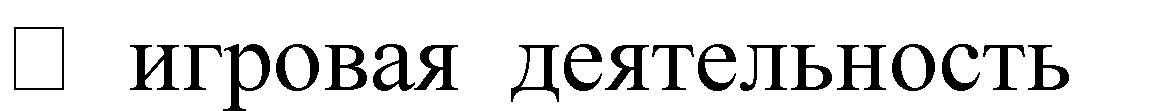 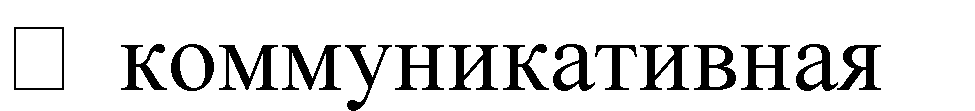 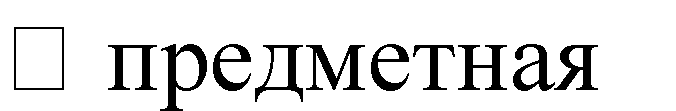 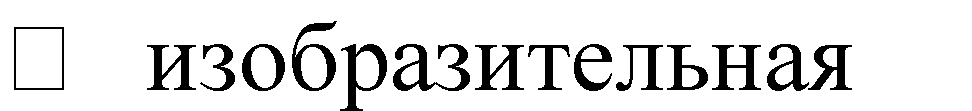 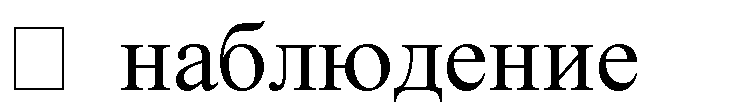 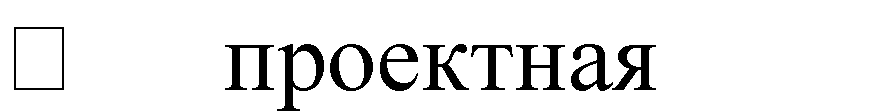 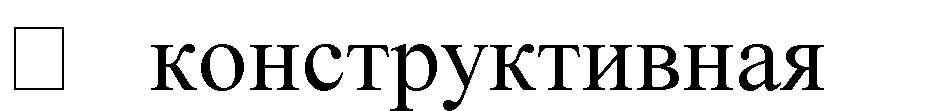 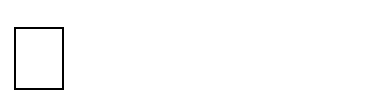 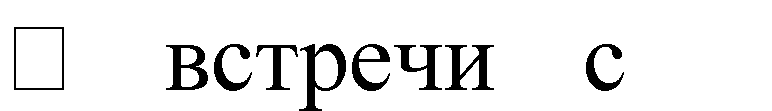 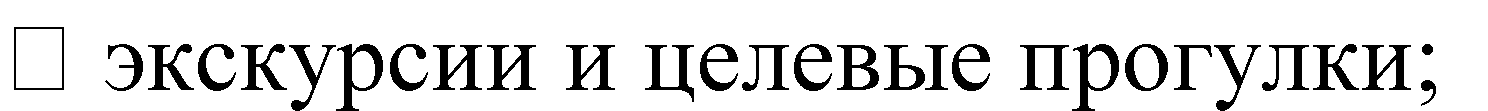 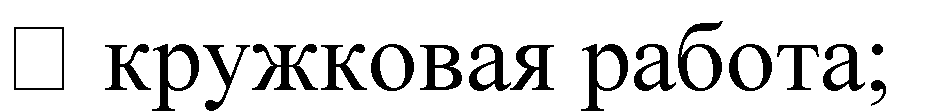 Общности дошкольных группВ ДОО выделяются следующие общности:Педагог - дети,Родители (законные представители) - ребѐнок (дети),Педагог - родители (законные представители).Дети-детиПедагог-педагогРодители (законные представители) – родители (законные представители)Ценности и цели:Особенности организации всех общностей и их роль в процессе воспитания детей:Профессиональная общность – это устойчивая система связей и отношений между людьми, единство целей и задач воспитания, реализуемое всеми сотрудниками дошкольных групп. Сами участники общности разделяют те ценности, которые заложены в основу Программы. Основой эффективности такой общности является рефлексия собственной профессиональной деятельности.Воспитатель, а также другие сотрудники:являются примером в формировании полноценных и сформированных ценностных ориентиров, норм общения и поведения;мотивируют детей к общению друг с другом, поощряют даже самые незначительные стремления к общению и взаимодействию;поощряют детскую дружбу, стараются, чтобы дружба между отдельными детьми внутри группы сверстников принимала общественную направленность;заботятся о том, чтобы дети непрерывно приобретали опыт общения на основе чувства доброжелательности;содействуют проявлению детьми заботы об окружающих, учат проявлять чуткость к сверстникам, побуждают детей сопереживать, беспокоиться, проявлять внимание к заболевшему товарищу;воспитывают в детях такие качества личности, которые помогают влиться в общество сверстников (организованность, общительность, отзывчивость, щедрость, доброжелательность и пр.);учат детей совместной деятельности, насыщают их жизнь событиями, которые сплачивали бы и объединяли ребят;воспитывают в детях чувство ответственности перед группой за свое поведение.Профессионально-родительская общность включает сотрудников дошкольных групп и всех взрослых членов семей воспитанников, которых связывают не только общие ценности, цели развития и воспитания детей, но и уважение друг к другу.Основная задача – объединение усилий по воспитанию ребенка в семье и в ДОО. Зачастую поведение ребенка сильно различается дома и в дошкольных группах. Без совместного обсуждения воспитывающими взрослыми особенностей ребенка невозможно выявление и в дальнейшем создание условий, которые необходимы для его оптимального и полноценного развития и воспитания.Детско-взрослая общность.Для общности характерно содействие друг другу, сотворчество и сопереживание, взаимопонимание и взаимное уважение, отношение к ребенку как к полноправному человеку, наличие общих симпатий, ценностей и смыслов у всех участников общности.Детско-взрослая общность является источником и механизмом воспитания ребенка. Находясь в общности, ребенок сначала приобщается к тем правилам и нормам, которые вносят взрослые в общность, а затем эти нормы усваиваются ребенком и становятся его собственными.Общность строится и задается системой связей и отношений ее участников. В каждом возрасте и каждом случае она будет обладать своей спецификой в зависимости от решаемых воспитательных задач.Особенности обеспечения возможности разновозрастного взаимодействия детей:Одним из видов детских общностей являются разновозрастные детские общности. В дошкольных группах обеспечена возможность взаимодействия ребенка как со старшими, так и с младшими детьми на прогулке, во время общих мероприятий и праздников, на выездах за территорию детского сада, на экскурсиях.Это обеспечивает помимо подражания и приобретения нового опыта послушания, опыт следования общим для всех правилам, нормам поведения и традициям. Кроме этого, для старших детей отношения с младшими – это возможность стать авторитетом и образцом для подражания, а также пространство для воспитания заботы и ответственности.Задачи воспитанияИнтегрированы в каждую образовательную область и отражены в п 2.1 Программы.Работа с родителями (законными представителями)Работа с родителями (законными представителями) детей дошкольного возраста строится на принципах ценностного единства и сотрудничества всех субъектов социокультурного окружения дошкольных групп.Для реализации РПВ используются формы сотрудничества с семьями воспитанников, описанные в п. 2.5 Программы.События дошкольных групппроекты воспитательной направленности; праздники; общие дела; ритмы жизни (утренний и вечерний круг, прогулка);режимные моменты (прием пищи, подготовка ко сну и прочее); свободная игра;свободная деятельность детей.Совместная деятельность в образовательных ситуацияхК основным видам организации совместной деятельности в образовательных ситуациях в дошкольных группах относятся:-ситуативная беседа, рассказ, советы, вопросы;-социальное моделирование, воспитывающая (проблемная) ситуация, составление рассказов из личного опыта;-чтение художественной литературы с последующим обсуждением и выводами, сочинение рассказов, историй, сказок, заучивание и чтение стихов наизусть;-разучивание и исполнение песен, театрализация, драматизация, этюды- инсценировки;-рассматривание и обсуждение картин и книжных иллюстраций, просмотр видеороликов,презентаций, мультфильмов;-организация выставок (книг, репродукций картин, тематических или авторских, детских поделок и тому подобное), экскурсии (в музей, в общеобразовательную организацию и тому подобное), посещение спектаклей, выставок;-игровые методы (игровая роль, игровая ситуация, игровое действие и другие);демонстрация собственной нравственной позиции педагогом, личный пример педагога, приучение к вежливому общению, поощрение (одобрение, тактильный контакт, похвала, поощряющий взгляд).Организация предметно-пространственной средыВоспитательный процесс в МОУ Ширинская ОШ ЯМР организуется в развивающей среде. РППС обладает свойствами открытой системы и выполняет образовательную, воспитывающую, мотивирующую функции. Среда в МОУ Ширинская ОШ ЯМР не только развивающая, но и развивающаяся.РППС обеспечивает возможность реализации разных видов детской активности, в том числе с учетом специфики информационной социализации детей и правил безопасного пользования Интернетом: игровой, коммуникативной, познавательно-исследовательской,двигательной, конструирования и пр. в соответствии с потребностями каждого возрастного этапа детей, охраны и укрепления их здоровья.РППС насыщенная, пригодна для совместной деятельности взрослого и ребенка, и самостоятельной деятельности детей, отвечающая потребностям детского возраста. Пространство группы организовано в виде хорошо разграниченных зон (уголков), оснащенных большим количеством развивающих материалов (книги, игрушки, материалы для творчества и др.) Все предметы доступны детям.РППС педагоги создают для развития индивидуальности каждого ребенка с учетом его возможностей, уровня активности и интересов, поддерживая формирование его индивидуальной траектории развития. Воспитатели заботятся о том, чтобы дети свободно ориентировались в созданной среде, имели свободный доступ ко всем его составляющим, умели самостоятельно действовать в нем, придерживаясь норм и правил пребывания в различных помещениях и пользования материалами, оборудованием.При проектировании РППС учитывается целостность образовательного процесса в МОУ Ширинская ОШ ЯМР, в заданных Стандартом образовательных областях: социально- коммуникативной, познавательной, речевой, художественно- эстетической и физической. При выборе материалов и игрушек для РППС дошкольных групп ориентируется на продукцию отечественных и территориальных производителей.Социальное партнерствоЧетко спланированное и грамотно организованное взаимодействие ОУ с социальными партнерами создает условия для расширения кругозора дошкольников, развития творческого потенциала, интереса и любознательности. Кадровое обеспечениеВ дошкольных группах приняты следующие решения по разделению функционала, связанного осуществление воспитательной деятельности:Нормативно-методическое обеспечениеДля реализации РПВ в ДОО используется практическое руководство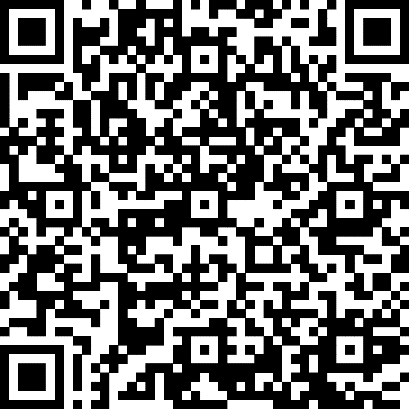 «Воспитателю	о	воспитании», представленное в открытом доступе в электронной форме на платформе Институт воспитания. рфВ дошкольных группах приняты следующие управленческие решения, связанные с осуществлением воспитательной деятельности (находятся на официальном сайте ОУ):Требования к условиям работы с особыми категориями детейОУ готово принять любого ребѐнка независимо от его особенностей (психофизиологических, социальных, психологических, этнокультурных, национальных, религиозных и других) и обеспечить ему оптимальную социальную ситуацию развития.В ОУ созданы особые условия воспитания для отдельных категорий обучающихся, имеющих особые образовательные потребности: дети с инвалидностью, дети с ограниченными возможностями здоровья, дети с ООП:возможность выбора деятельности, партнера и средств; учитываются особенностидеятельности, средств еѐ реализации, ограниченный объем личного опыта детей особых категорий;формирование игры как важнейшего фактора воспитания и развития ребѐнка сособыми образовательными потребностями, с учѐтом необходимости развития личности ребѐнка, создание условий для самоопределения и социализации детей на основе социокультурных, духовно-нравственных ценностей и принятых в российском обществе правил и норм поведения;создание воспитывающей среды, способствующей личностному развитию особойкатегории дошкольников, их позитивной социализации, сохранению их индивидуальности, охране и укреплению их здоровья и эмоционального благополучия;доступность воспитательных мероприятий, совместных и самостоятельных, подвижных и статичных форм активности с учѐтом особенностей развития и образовательных потребностей ребѐнка;участие семьи как необходимое условие для полноценного воспитания ребѐнка дошкольного возраста с особыми образовательными потребностями.ОРГАНИЗАЦИОННЫЙ РАЗДЕЛПсихолого-педагогические условия реализации ПрограммыУспешная реализация Программы в дошкольных группах обеспечивается психолого- педагогическими условиями, соответствующими п.30 ФОП ДО.Особенности организации развивающей предметно-пространственной среды (далее– РППС)РППС дошкольных групп создано как единое пространство, все компоненты которого, как в помещении, так и вне его, согласуются между собой по содержанию, масштабу, художественному решению.При проектировании РППС учитывались:местные этнопсихологические, социокультурные, культурно-исторические и природно- климатические условия, в которых находится ОУ;возраст, уровень развития детей и особенности их деятельности, содержание образования;задачи образовательной программы для разных возрастных групп;возможности и потребности участников образовательной деятельности (детей и их семей, педагогов и других сотрудников ОУ, участников сетевого взаимодействия и других участников образовательной деятельности).РППС соответствует:требованиям Стандарта;данной Программе;материально-техническим и медико-социальным условиям пребывания детей в ОУ;возрастным особенностям детей;воспитывающему характеру обучения детей в ОУ;требованиям безопасности и надежности.В ОУ созданы условия для информатизации образовательного процесса. Для этого в помещениях и на территории ОУ имеется оборудование для использования информационно- коммуникационных технологий в образовательном процессе и использованы элементы цифровой образовательной среды:К сети Интернет подключены, с учѐтом регламентов безопасного пользования сетью Интернет и психолого-педагогической экспертизы компьютерных игр, следующие помещения: общегрупповое  помещение.Наполняемость РППСВо второй и третий период реализации Программы, когда большую часть времени дети проводят на прогулочных площадках (участках), РППС переносится на свежий воздух, на веранду, на площадки, где дети могут реализовать свои потребности в развитии, самостоятельности, движении, игре в теплое время года.Дошкольные группы имеют территорию, которая озеленена. На территории ОУ расположены: цветники, пришкольный участок, березовая роща.Материально-техническое обеспечение Программы, обеспеченность методическими материалами и средствами обучения и воспитанияВ ОУ созданы материально-технические условия, соответствующие п. 32.1 ФОП ДО, и представлены на официальном сайте ОУ.ОУ оснащено полным набором оборудования для различных видов детской деятельности в помещении и на участке, игровыми и физкультурными площадками, озелененной территорией.В ОУ имеется необходимое оснащение и оборудование для всех видов воспитательной и образовательной деятельности обучающихся (в том числе детей с ОВЗ и детей-инвалидов), педагогической, административной и хозяйственной деятельности:помещения для занятий и проектов, обеспечивающие образование детей через игру, общение, познавательно-исследовательскую деятельность и другие формы активности ребѐнка с участием взрослых и других детейоснащение РППС, включающей средства обучения и воспитания, подобранные в соответствии с возрастными и индивидуальными особенностями детей дошкольного возраста, содержания Программы;мебель, техническое оборудование, спортивный и хозяйственный инвентарь, инвентарь для художественного, театрального, музыкального творчества, музыкальные инструменты;административные помещения, методический кабинет;помещения для занятий специалистов (учитель-логопед, учитель- дефектолог, педагог- психолог);изолятор;оформленная территория и оборудованные участки для прогулки дошкольных групп. Согласно п. 32.10 ФОП ДО, по итогам мониторинга материально-технической базы ОУ:анализа образовательных потребностей обучающихся, кадрового потенциала, реализуемой Программы и других составляющих (с использованием данных цифрового сервиса по эксплуатации инфраструктуры), составляется инфраструктурный лист ОУ в целях обновления содержания и повышения качества ДО.Обеспеченность методическими материалами и средствами обучения и воспитанияМетодическое обеспечение программы:Социально-коммуникативное развитие.Авдеева Н.Н., Князева О.Л., Стеркина Р.Б. «Безопасность», СПб.: Детство-Пресс, 2013 г.Алешина Н.В. «Знакомство дошкольников с родным городом и страной», М.: УЦ Перспектива,2014 г.Алябьева Е.А. «Игры-путешествия на участке детского сада», М.: ТЦ Сфера, 2015 г.Алябьева Е.А. «Игры-забавы на участке детского сада», М.: ТЦ Сфера. 2015 г.Белая К.Ю. «Формирование основ безопасности у дошкольников», М.: Мозаика- Синтез, 2012 г.Белая К.Ю. «Я и моя безопасность. Тематический словарь вкартинках: мир человека», М.:«Школьная пресса», 2010 г.Белоусова Л.Е. «Навстречу Дню Победы. Цикл тематических бесед-рассказов», СПб., ДетствоПресс, 2014 г.Буре Р.С. «Социально-нравственное воспитание дошкольников», М.: Мозаика-Синтез, 2011 г.Борисова М.М. «Малоподвижные игры и игровые упражнения: для занятий с детьми 3- 7 лет». М.: Мозаика-Синтез, 2014 г.Гончарова О.В. «Театральная палитра», М.: ТЦ Сфера, 2010 г.Губанова Н.Ф. «Игровая деятельность в детском саду», М.: Мозаика-Синтез, 2015 г.Губанова Н.Ф. «Развитие игровой деятельности во второй младшей группе детского сада». М.: Мозаика-Синтез, 2014 г.Губанова Н.Ф. «Театрализованная деятельность дошкольников 2-5 лет», М.: ВАКО,2011г.Доронова Т. «Театрализованная деятельность как средство развития детей 4-6 лет», М.: Обруч, 2014 г.Куцакова Л.В. «Трудовое воспитание в детском саду. Система работы с детьми 3-7 лет», М.: Мозаика-Синтез, 2012 г.Маханева М.Д. «Нравственно-патриотическое воспитание дошкольников», М.: ТЦ«Сфера»,2009 г.Оривнеко Л.П., Зубкова Г.Л. «Выбери путь без дорожных «ловушек». ООО «Агентство печати», 2007 г.Павлова Л.Ю. «Сборник дидактических игр по ознакомлению с окружающим миром. Для работы с детьми 4-7 лет», М.: Мозаика-Синтез, 2013 г.Петрова В.И., Стульник Т.Д. «Социально-нравственное воспитание в детском саду» (3- 7 лет), М.: Мозаика-Синтез, 2010 г.Петрова В., Стульник Т. «Этические беседы с дошкольниками. Для занятий с детьми 4- 7 лет», М.: Мозаика-Синтез, 2012 г.Саулина Т.Ф. «Ознакомление дошкольников с правилами дорожного движения», М.: Мозаика-Синтез, 2013 г.Сорокина Н. «История России. Правдивые сказки», м.: Обруч, 2013 г.27. Степаненкова Э.Я «Сборник подвижных игр. Для занятий с детьми 2-7 лет». М.: Мозаика-Синтез, 2014 г.Познавательное развитие.Интересные прогулки зимой и осенью. Карточки для воспитателей и их родителей, М.: ТЦ Сфера, 2013 г.Алябьева Е.А. «Сказки о предметах и их свойствах», М.: ТЦ Сфера, 2014 г.Алябьева Е.А. «Поиграем в профессии». Книга 1, М.: ТЦ Сфера, 2014 г.Алябьева Е.А. «Поиграем в профессии». Книга 1, М.: ТЦ Сфера, 2014 г.Веракса Н.Е., Галимов О.Р. «Познавательно-исследовательская деятельность дошкольников»., М.: Мозаика-Синтез, 2012 г.Веракса Н.Е., Веракса А.Н. «Проектная деятельность дошкольников», М.: МозаикаСинтез, 2014 г.Воронкевич О.А. «Детские экологические проекты», СПб.: «Детство-Пресс», 2015 г.Воронкевич О.А. «Дневник занимательных экспериментов», 5-6лет, СПб.: «ДетствоПресс», 2015 г.Воронкевич О.А. «Дневник занимательных экспериментов», 6-7 лет, СПб.: «ДетствоПресс», 2015 г.Воронкевич О.А. «Добро пожаловать в экологию!», М.: Детство-пресс, 2015 г.Воронкевич О.А. «Добро пожаловать в экологию!». СПб.: «Детство-Пресс», 2015 г.Дыбина О.В. «Ознакомление дошкольников с социальным миром и природнымокружением», М.: Мозаика-Синтез, 2013 г.Дыбина О.В. «Ознакомление дошкольников с социальным миром и природным окружением во второй младшей группе», М.: Мозаика-Синтез, 2012 г.Дыбина О.В. «Ознакомление дошкольников с социальным миром и природным окружением в средней группе», М.: Мозаика-Синтез, 2012 г.Дыбина О.В. «Ознакомление дошкольников с социальным миром и природным окружением в старшей группе», М.: Мозаика-Синтез, 2012 г.Дыбина О.В. «Ознакомление дошкольников с социальным миром и природным окружением подготовительной к школе группе», М.: Мозаика-Синтез, 2012 г.Дыбина О.В. «Я узнаю мир. Рабочая тетрадь (5-6 лет)», М.: ТЦ Сфера, 2015 г.Дыбина О.В. «Что было до.	», М,: ТЦ Сфекра, 2015 г.Дыбина О.В. «Творим, изменяем, преобразуем. Игры-занятия для дошкольников», М. ТЦ Сфера, 2015 г.Дыбина О.В. «Рукотворный мир. Игры-занятия с дошкольниками», М.: ТЦ Сфера, 2014 г.Кравченко И.В., Долгова Т.Л. «Прогулки в детском саду. Младшая и средняя группы», М.:ТЦ Сфера, 2012 г.Кравченко И.В., Долгова Т.Л. «Прогулки в детском саду. Старшая и подготовительная к школе группы», М.: ТЦ Сфера, 2012 г.Матова В.Н. «Краеведение в детском саду», СПб.: «Детство-Пресс», 2014 г.Оверчук Т.И. «Воспитательная система «Маленькие россияне», М.: «Мозаика-Синтез», 2012 г.«Памятники истории и культуры Красноярского края в четырех выпусках», Красноярск, 2010 г.Пантелеева Н.Г. «Знакомим детей с малой Родиной», М,: ТЦ Сфера, 2015 г.Петерсон Л.Г., Кочемасова Е.Е. «Игралочка», М.: Ювента, 2014 г.Петерсон Л.Г., Кочемасова Е.Е. «Игралочка. Практический курс математики для дошкольников. Методические рекомендации. Часть 1,2», М.: Ювента, 2014 г.Петерсон Л.Г., Кочемасова Е.Е. «Игралочка. Практический курс математики для дошкольников. Методические рекомендации. Часть 3», М.: Ювента, 2014 г.Петерсон Л.Г., Кочемасова Е.Е. «Игралочка. Практический курс математики для дошкольников. Методические рекомендации. Часть 4 (1-2)», М.: Ювента, 2014 г.Петерсон Л.Г., Кочемасова Е.Е. «Задачи в кроссвордах. Математика для детей 5-7 лет». М.: Ювента, 2010 г.Раицкая Г.В., Шахматова С.А., Ананьева С.Г. «Природа и экология Красноярского края», Красноярск, 2010 г.Рыжова Н.А., Мусиенко С. «Воздух вокруг нас», М.: Обруч, 2013 г.Рыжова Н.А. «Деревья - наши друзья», М.: Линка-Пресс, 2009 г.Рыжова Н.А. «Деревья - от акации до ясеня», М.: Карапуз-Дидактика, 2006 г.Рыжова Н.А. «Экологическая тропинка в детском саду», М.: Линка-Пресс, 2009 г.Теплюк С.Н. «Занятия на прогулке с малышами (для работы с детьми 2-4 лет)». М:«Мозаика-Синтез», 2013 г.53. Шиян О.А. «Развитие творческого мышления. Работаем по сказке», М.: МозаикаСинтез, 2013 г.Речевое развитие.Волков Б.С., Волкова Н.В. «Учим общаться детей 3-7 лет», М.: ТЦ Сфера, 2014 г.Гончарова В., Колосова Т. «Моторные сказки для самых маленьких», СПб., КАРО, 2011 г.5. Куликовская Т.А. «Сказки-пересказки», СПб., Детство-Пресс, 2011 г. Ситалл.10. Ушакова О.С. «Программа развития речи дошкольников», М.: ТЦ Сфера, 2015 г.Ушакова О.С. «Придумай слово. Речевые игры и упражнения для дошкольников», М, ТЦ Сфера, 2015 г.Ушакова О.С. «Знакомим дошкольников 3-5 лет с литературой», М., 2010 г.Ушакова О.С. «Знакомим дошкольников 5-7 лет с литературой», М., 2010 г.«Хрестоматия для чтения детям в детском саду и дома», М.: Мозаика-Синтез, 2014 г. Художественно-эстетическое развитие.«Знакомим детей с книжной графикой», СПб., Детство-Пресс, 2011 г.Каплунова И.М., Новоскольцева И.А. «Ладушки», СПб.: Композитор-Санкт-Петербург, 2010 г.Каплунова И.М., Новоскольцева И.А. «Праздник каждый день. Конспекты музыкальных занятий с аудио приложением. Первая младшая группа», СПб.: Композитор-Санкт-Петербург, 2010 г.Каплунова И.М., Новоскольцева И.А. «Праздник каждый день. Конспекты музыкальных занятий с аудио приложением. Втораямладшая группа», СПб.: Композитор-Санкт-Петербург, 2010 г.Каплунова И.М., Новоскольцева И.А. «Праздник каждый день. Конспектымузыкальных занятий с аудио приложением. Средняя группа», СПб.: Композитор- Санкт- Петербург, 2010 г.Каплунова И.М., Новоскольцева И.А. «Праздник каждый день. Конспектымузыкальных занятий с аудио приложением. Старшая группа», СПб.: Композитор- Санкт- Петербург, 2010 г.Каплунова И.М., Новоскольцева И.А. «Праздниккаждый день. Конспекты музыкальных занятий с аудио приложением. Подготовительная к школе группа», СПб.: Композитор-Санкт-Петербург, 2010 г.Комарова Т.С. «Изобразительная деятельность в детском саду. Вторая младшая группа», М.: Мозаика-Синтез, 2013 г.Комарова Т.С. «Изобразительная деятельность в детском саду. Подготовительная к школе группа», М.: Мозаика-Синтез, 2013 г.Комарова Т.С. «Изобразительная деятельность в детском саду. Средняя группа», М.: МозаикаСинтез, 2013 г.Комарова Т.С. «Изобразительная деятельность в детском саду. Старшая группа», М.: МозаикаСинтез, 2013 г.Комарова Т.С. «Изобразительная деятельность в детском саду», М.: Мозаика-Синтез, 2013 г.Комарова Т.С. «Развитие художественный способностей детей», М.: Мозаика-Синтез, 2013 г.Кулакова Л.В. «Конструирование и художественный труд в детском саду», М.: ТЦ Сфера, 2015 г.Куцакова Л.В. «Конструирование из строительного материала в средней группе», М.: Мозаика-Синтез, 2013 г.Куцакова Л.В. «Конструирование из строительного материала в старшей группе», М.: Мозаика-Синтез, 2013 г.Куцакова Л.В. «Конструирование из строительного материала в подготовительной к школе группе», М.: Мозаика-Синтез, 2013 г.Куцакова Л.В. «Творим и мастерим», М.: Мозаика-Синтез, 2010 г.Соломенникова О.А. «Ознакомление детей с народным искусством», М.: МозаикаСинтез, 2013 г.Халезова Н.Б. «Декоративная лепка в детском саду», М.: ТЦ Сфера, 2010 г.Швайко Г.С. «Занятия по изобразительной деятельности в детском саду. Вторая младшая группа», М.: Владос, 2008 г.Физическое развитие.Борисова М.М. «Малоподвижные игры и упражнения для детей 3-7 лет». М.: МозаикаСинтез, 2012 г.Борисова М.М. «Тематические подвижные игры для дошкольников». М.: Обруч, 2015 г.Новикова И.М. «Формирование представлений о здоровом образе жизни у дошкольников», М.: Мозаика-Синтез, 2010 г.Пензуллаева Л.И. «Оздоровительная гимнастика для детей 3-7 лет», М.: Мозаика-Синтез* 2011 г.Пензуллаева Л.И. «Физическая культура в детском саду. Вторая младшая группа». М.: МозаикаСинтез, 2012 г.Пензуллаева Л.И. «Физическая культура в детском саду. Подготовительная к школе группа». М.: Мозаика-Синтез, 2012 г.Пензуллаева Л.И. «Физическая культура в детском саду. Средняя группа». М.: Мозаика- Синтез, 2012 г.Пензуллаева Л.И. «Физическая культура в детском саду. Старшая группа». М.: Мозаика-Синтез, 2012 г.Пензуллаева Л.И. «Физическая культура в детском саду». М.: Мозаика-Синтез, 2014 г.Степаненкова Э.Я. «Сборник подвижных игр». М.: Мозаика-Синтез, 2011 г.Тимофеева Е.А., Сагайдачная С.А., Кондратьева И.Л. «подвижные игры, хрестоматия», М.: ИД Воспитание дошкольника, 2010 г.Методический и демонстрационный материал, пособия.Социально-коммуникативное развитиеГуси-лебеди Настольный театр, игрушка- самоделкаЖезл патрульного ДПС ПособиеДорожные знаки Демонстрационный материалДетям о правилах дорожного движенияПравила дорожного движенияНабор плакатовВеселое путешествие Дидактическая играПравила - наши помощники, А.В.Горская Демонстрационные картины с методическимирекомендациями«Знаки дорожного движения» Демонстрационный материалПравила дорожного движения Наглядно-дидактическое пособиеКак избежать неприятностей? Во дворе и на улице»«Уроки безопасности» Наглядно-дидактическое пособие«Семья» Театр пальчиковый«Одевай-ка» Дидактическая игра»Познавательное развитиеМатрешки» Счетный материал«Палочки» Счетный материал«Овощи» Счетный материал«Треугольники Геометрические фигуры«Квадраты, круги» Геометрические фигуры (раздаточный,демонстрационный)«Геометрические фигуры» Геометрические фигуры (раздаточный,демонстрационный)«Прямоугольники» Счетный материал«Треугольники, елочки» Счетный материал«Елочки» Счетный материалЧисловые карточки«Учись считать» Набор	53«Рыбки» Счетный материал«Найди пару» Настольная игра«Счетный материал» Картотека предметных картинок,материал для обучения счету«Большой - маленький, один - много» Карточки«Логические блоки Дьенеша» Учебно-игровое пособиеРазрезной дидактический материал«Умные часики» Дидактическое пособие«Который час?» Дидактические часы«Моя деревня» Демонстрационный материалВохминцева С. «Перелетные птицы» Дидактический материалВохминцева С. «Домашние животные» Методическое пособие«Расскажите детям о животных жарких стран»Вохминцева С. «Дикие животные» Методическое пособиеРасскажите детям о лесных животных» Карточки для занятийВохминцева С. «Домашние птицы» Дидактический материалВохминцева С. «Птицы» Методическое пособиеЖивотные наших лесов, домашние животные, их детеныши«Комнатные растения» Методическое пособие« Ферма» Макси-пазл«Домашние животные» Иллюстрации«Коровы, телята, свиньи» Иллюстрации«Домашняя птица (гуси) иллюстрации«Овощи» Муляжи (демонстрационный)«Фрукты» Муляжи (демонстрационный)«Грибы» Муляжи (демонстрационный)«Животные» Набор животныхВремена года» Набор репродукций«Времена года. Лето» Демонстрационный материал«Времена года. Зима» Демонстрационный материал«Времена года. Весна» Демонстрационный материал«Лесные обитатели» Набор картинПравила поведения в природе Набор плакатов«Расскажите детям о деревьях» Карточки для занятий«Деревья наших лесов» Демонстрационный материал«Расскажите детям о грибах» Карточки для занятий«Природно-климатические зоны Земли» Демонстрационный материалГосударственные символы Российской ФедерацииЗащитники Отечества. Покорители космоса»«Расскажите детям о космонавтике» Карточки для занятий«Профессии» Картотека предметных картинокВохминцева С. «Транспорт» Дидактический материал«Транспорт» Картотека предметных картинокВохминцева С. «Мебель» Дидактический материалВохминцева С. «Посуда» Методическое пособиеВохминцева С. «Одежда» Дидактический материал«Одежда. Обувь. Головные уборы» Картотека предметных картинок«Расскажите детям о бытовых приборах» Карточки для занятий«У нас в школе» Демонстрационный материалРечевое развитие«Красная шапочка» Наборы иллюстраций к сказкам«Сказка о рыбаке и золотой рыбке» Иллюстрации к сказкам«Три медведя» Иллюстрации к сказкам«Лиса и журавль» Иллюстрации к сказкам«Теремок» Иллюстрации к сказкамКурочка Ряба» Иллюстрации к сказкам«Гуси-Лебеди» Иллюстрации к сказкам«Режимные моменты» Сюжетные картины для обучения рассказываниюМагнитная азбука Демонстрационный материалВ.В.Гербова. Развитие речи в детском саду (3-4 года)В.В.Гербова. Развитие речи в детском саду (2-3 года)В.В.Гербова. Развитие речи в детском саду (4-6 лет)В.В.Гербова. развитие речи в детском садуУшакова О.С., Струнина Е.М. Развитие речи детей 5-6 летУшакова О.С., Струнина Е.М. Развитие речи детей 6-7 лет.Картинно графические планы рассказов«Утренняя прогулка», В.А.Титаренко Серия картин для обучения рассказыванию«В песочнице» Картина для рассматривания +конспект занятия«В песочнице» Картина для рассматривания +конспект занятия«В зимнем парке» Картина для рассматривания +конспект занятия«Лиса» Картина для рассматривания и обучениярассказыванию«Лошадь с жеребятами» Картина для рассматривания и обучения рассказыванию«Повара готовят обед» Картина для рассматривания и обучения рассказыванию«Ранняя весна» Картина для рассматривания и обучения рассказыванию«Поздняя весна» Картина для рассматривания и обучения рассказыванию«Лето» Картина для рассматривания и обучения рассказыванию«Гуси» Картина для рассматривания и обучения рассказываниюАлександрова З.Л. Портреты детских писателейАндерсон Х.К. Портреты детских писателейБажов П.П. Портреты детских писателейБарто А.Л. Портреты детских писателейБианки В.В. Портреты детских писателейЖитков Б.С. Портреты детских писателейКатаев В.П. Портреты детских писателейКрылов И. А. Портреты детских писателейМаршак С.Я Портреты детских писателейНосов Н.Н Портреты детских писателейМихалков С.В. Портреты детских писателейНекрасов Н.А. Портреты детских писателейПришвин М.М. Портреты детских писателейХудожественно-эстетическое развитиеКонструктор деревянный«Строим сами» Конструктор деревянныйРепродукции картинИ.Е.Репин Альбом с репродукциями картинКартины государственной Третьяковской Папка галереи«Дошкольникам об искусстве (средний возраст)» Т.Н.ДороноваАппликация, подготовительная группаВохминцева С. «Дымковская игрушка 1» Демонстрационный материал серии «Учимся рисовать»Вохминцева С. «Гжель» Демонстрационный материал серии «Учимся рисовать»«Хохлома. Изделия народных мастеров». Наглядно-дидактическое пособие«Филимоновская народная игрушка» Наглядно-дидактическое пособиеКартотека предметных картинок,Музыкальная игротека Иллюстрации музыкальных инструментовФизическое развитиеВалеология или здоровый малыш. Зубы, зрение, слух»«Летние виды спорта и спортивные дисциплины»Картотека сюжетных картинок«Летние виды спорта» Картотека сюжетных картинокЗимние виды спорта и спортивные дисциплины»Картотека сюжетных картинок«Азбука здоровья в картинках» Наглядный материал по формированию валеологической культуры у детей«Атлас анатомии человека» Наглядный материал по формированию валеологической культуры у детейКак зимуют дикие звериСледы в лесуЖилища зверейКак живут растения зимой. Зимняя полянка.Весенняя полянка.Сравнение воробья и вороныПрогулка в зимний лес (белка и заяц)Домашние животные.Жизнь диких зверей веснойПтицыПутешествие в весенний лесЦикл картин: «Добро пожаловать в экологию» (6-7 лет) (автор О.А. Воронкевич) .Путешествие колоскаКак раньше убирали хлебПутешествие в осенний лес (ранняя осень)Путешествие в осенний лес (золотая осень)Путешествие в осенний лес (поздняя осень)Путешествие капелькиМодель «Клуб знатоков леса»Цепочка питанияКак живут наши пернатые друзья зимой (город)Как живут наши пернатые друзья зимой (лес)Север- царство льда и снегаЧто такое огонь?Следы животныхРанняя весна (Как поссорились март и февраль)Природные зоны:Растения и животные Крайнего севера и тундрыРастения и животные тайги, смешанного и лиственного лесаРастения и животные степей и пустыньМедиатека:Вхождение в тему «Космос»Вхождение в тему «Осень»Живые мнемотаблицыЗагадки «Овощи»Интерактивная игра «Что? Где? Когда?»Итоговое мероприятие с детьми «Правила дорожного движения». ч.1., ч.2.Видеоролик «Колыбельная»Мотивационная часть НОД по изобразительной деятельности «Краски для Лунтика»НОД: исследовательская деятельность «С муравьями я дружу, я природе помогу!»Интерактивная игра-КВЕСТ: «Форд Баярд»Физкульт-минутка «Космос»Подвижная игра «Человек-человеку»Видеоролик к педагогическому совету «Лаборатория юных исследователей»Презентация «Мамы всякие нужны, мамы всякие важны»Презентация «От осени витамины получу, быть здоровым я хочу!»Презентация: Знакомство с творчеством В.И. Сурикова «Жил-был Вася»Презентация «Расскажу тебе, дружок, про волшебный колосок»Презентация «У медведя во бору грибы, ягоды беру»Видеоролик «Лыжная прогулка»Видеоролик «Детские забавы зимой»Презентация «Колоски пшеничные»Презентация «Каравай на столе»Перечень	литературных,	музыкальных,	художественных,	анимационных произведений для реализации ПрограммыЦифровой каталог произведений размещен по ссылке https://drive.google.com/drive/folders/1RhVrasAHirvYT..Кадровые условия реализации ПрограммыРеализация Программы обеспечивается квалифицированными педагогами, наименование должностей которых соответствует номенклатуре должностей педагогических работников организаций, осуществляющих образовательную деятельность, должностейруководителей образовательных организаций, утверждѐнной постановлением Правительства Российской Федерации от 21 февраля 2022 г. № 225 (Собрание законодательства Российской Федерации, 2022, № 9, ст. 1341)В целях эффективной реализации Программы ОУ создает условия для профессионального развития педагогических и руководящих кадров, в том числе реализации права педагогов на получение дополнительного профессионального образования не реже одного раза в три года за счет средств ОУ и/или учредителя (примерный график повышения квалификации зафиксирован на сайте ОУ.	Режим и распорядок дняРаспорядок дня размещен на сайте ДОО.За счет гибкой структуры распорядок дня позволяет обеспечить «поточность» и плавный переход от одних режимных моментов к другим. Контроль за выполнением режимов дня в ДОО осуществляют: воспитатели, родители (законные представители).Часть, формируемая участниками образовательных отношений:Организация режима и распорядка пребывания детей в образовательном учреждении в части, формируемой участниками образовательных отношений, полностью совпадают с организацией режима пребывания детей в образовательном учреждении обязательной части Программы3.7 Календарный план воспитательной работы с учетом особенностей традиционных событий, праздников, мероприятийДОПОЛНИТЕЛЬНЫЙ РАЗДЕЛ Краткая презентация ПрограммыДошкольные группы МОУ Ширинская ОШ ЯМР открыты в 2017 году в соответствии с Гражданским кодексом Российской Федерации. МОУ Ширинская ОШ ЯМР относится к типу - бюджетное. Основной целью деятельности дошкольных групп является образовательная деятельность по образовательным программам дошкольного образования, а также реализация дополнительных образовательных программ.На базе МОУ Ширинская ОШ ЯМР функционирует 1 дошкольная группа, из них:1 общеразвивающая группа с 2 до 7 летРежим работы пятидневный с 10,5 часовым пребыванием детей выходные дни:  суббота и воскресеньепраздничные дни – в соответствии с РФ.Программа ДОО опирается на Федеральную образовательную программу дошкольного образования (ФОП ДО), утвержденную Приказом Министерства просвещения Российской федерации №1028 от 25 ноября 2022г.ФОП ДО реализуется педагогическими работниками ОУ во всех помещениях и на территории дошкольных групп, со всеми детьми.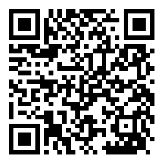 Составляет, примерно 80% от общего объема Программы.В ООП ДО входит 1 адаптированная образовательная программа, разработанная для детей с ограниченными возможностями здоровья:«Адаптированная образовательная программа для детей дошкольного возраста с тяжелыми нарушениями речи»;«Рабочая программа воспитания», целью программы является развитие личности ребенка, которое происходит в процессе присвоения им общекультурных норм, способах деятельности, отношениях, общении.Важнейшим условием обеспечения целостного развития личности ребенка является развитие конструктивного взаимодействия с семьей.Ведущая цель - создание необходимых условий для формирования ответственных взаимоотношений с семьями воспитанников и развития компетентности родителей (способности разрешать разные типы социальнo - педагогических ситуаций, связанных с воспитанием ребенка); обеспечение права родителей на уважение и понимание, на участие в жизни детского сада.Система работы с родителями включает:ознакомление родителей с результатами работы ОУ на общих родительских собраниях, анализом участия родительской общественности в жизни ОУ;ознакомление родителей с содержанием работы ОУ, направленной на физическое, психическое и социально-эмоциональное развитие ребенка;участие в составлении планов: спортивных и культурно-массовых мероприятий, работы родительского комитета;целенаправленную	работу,	пропагандирующую	общественное	дошкольное воспитание в его разных формах;обучение конкретным приемам и методам воспитания и развития ребенка в разных видах детской деятельности на семинарах-практикумах, консультациях и открытых занятиях.Основные формы взаимодействия с семьейПриложение:	«Адаптированная образовательная программа для детей дошкольного возраста с тяжелыми нарушениями речи»п/пСОДЕРЖАНИЕСтр.1.Целевой раздел31.1.Пояснительная записка (цели и задачи реализации Программы,принципы и подходы к формированию Программы)31.2.Значимые для разработки и реализации Программыхарактеристики, в том числе характеристики особенностей развития детей раннего и дошкольного возраста.81.3.Планируемые результаты реализации и освоения Программы91.4.Педагогическая диагностика достижения планируемыхрезультатов102.Содержательный раздел112.1Описание образовательной деятельности в соответствии с направлениями развития ребенка (в пяти образовательныхобластях)112.2Описание вариативных форм, способов, методов и средствреализации Программы с учетом возрастных и индивидуальных особенностей воспитанников, специфики их образовательных потребностей и интересов182.3Особенности образовательной деятельности разных видов икультурных практик.192.4Способы и направления поддержки детской инициативы222.5Особенности взаимодействия педагогического коллектива ссемьями воспитанников.252.6Направления и задачи коррекционно-развивающей работы272.7Иные характеристики содержания Программы292.8Рабочая программа воспитания303.Организационный раздел523.1Психолого-педагогические условия реализации Программы523.2Особенности организации развивающей предметно-пространственной среды523.3Материально-техническое обеспечение Программы,обеспеченность методическими материалами и средствами обучения и воспитания543.4Перечень литературных, музыкальных, художественных,анимационных произведений для реализации Программы573.5Кадровые условия реализации Программы573.6Режим и распорядок дня583.7Календарный план воспитания с учетом особенностейтрадиционных событий, праздников, мероприятий594.Дополнительный раздел: краткая презентация Программы62ГруппыОбязательная частьЧасть, формируемая  участниками                                   образовательных отношенийСоотношение частей Программы, %Разновозрастная    группа «Радуга»ФОП ДО	–утверждена Приказом Министерства просвещения Российскойфедерации №1028 от 25 ноября 2022г.Реализуетсяпедагогическими работниками	во всех	помещениях и на территории детской дошкольной группы, со              всеми детьми.Парциальная программа «Цветные                                 ладошки» дополняет  содержание образовательной области «Художественно - эстетическое развитие». Программа реализуется педагогами во всех помещениях, на всей территории, с детьми группы в возрасте до 3 лет.Парциальная программа «Растим патриотов России» дополняет содержание всех образовательных областей. Программа реализуется педагогами во всех помещениях, на всей территории, детьми группы, старше 3 лет.Парциальная программа «Основы безопасности детей дошкольного возраста» дополняет содержание всех образовательных областей. Программа реализуется педагогами во всех помещениях, на всей территории, детьми группы  в возрасте от 5 до 7 лет.80/2080/20ФОПДО/ппВозрастQRкод15.2в раннем возрасте,к трем годам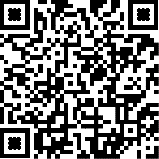 15.3в дошкольном возрасте:в дошкольном возрасте:15.3.1к четырем годам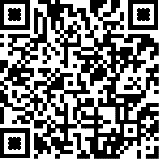 15.3.2к пяти годам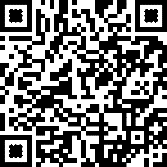 15.3.3к шести годам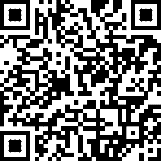 15.4на этапе завершения освоения Программы (к концу дошкольного возраста)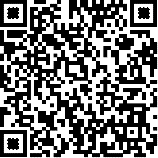 ФОПДО, пп/Возраст/группаQR -код18.32-3 года/ 1 младшая группа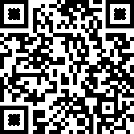 18.43-4 года/ 2 младшая группа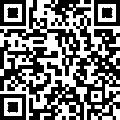 18.54-5 лет / средняя группа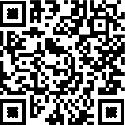 18.65-6 лет/ старшая группа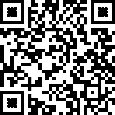 18.76-7 лет / подготовительная группа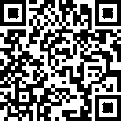 18.8решение совокупных задач воспитания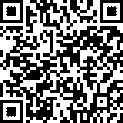 ФОПДО, пп/Возраст/группаQR -код19.32-3 года/ 1 младшая группа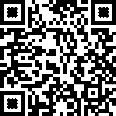 19.43-4 года/ 2 младшая группа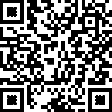 19.54-5 лет / средняя группа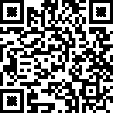 19.65-6 лет/ старшая группа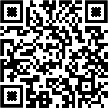 19.76-7 лет / подготовительная группа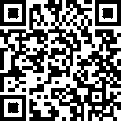 19.8решение совокупных задач воспитания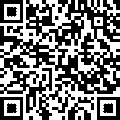 ФОПДО, пп/Возраст/группаQR -код20.32-3 года/ 1 младшая группа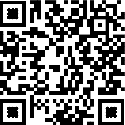 20.43-4 года/ 2 младшая группа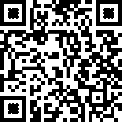 20.54-5 лет / средняя группа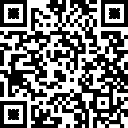 20.65-6 лет/ старшая группа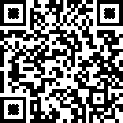 20.76-7 лет / подготовительная группа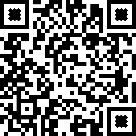 20.8решение совокупных задач воспитания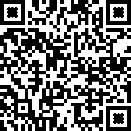 ФОПДО, пп/Возраст/группаQR -код21.32-3 года/ 1 младшая группа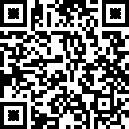 21.43-4 года/ 2 младшая группа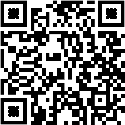 21.54-5 лет / средняя группа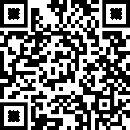 21.65-6 лет/ старшая группа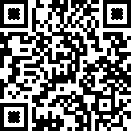 21.76-7 лет / подготовительная группа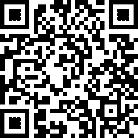 21.8решение совокупных задач воспитания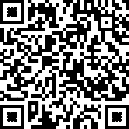 ФОПДО, пп/Возраст/группаQR -код22.32-3 года/ 1 младшая группа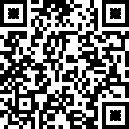 22.43-4 года/ 2 младшая группа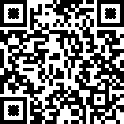 22.54-5 лет / средняя группа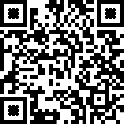 22.65-6 лет/ старшая группа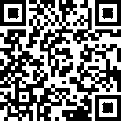 22.76-7 лет / подготовительная группа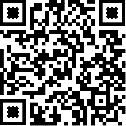 22.8решение совокупных задач воспитания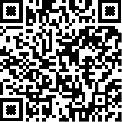 ТемаПрограммное содержание«Рисование  ватной палочкой»Сентябрь - октябрьОсенний вечер. Украшение блузки.Ветка сирени.Познакомить с рисованием ватной палочкой или пальцем. Развивать чувство цвета и ритма. Прививать любовь к прекрасному. Воспитывать аккуратность при работе с краской.«Рисование ладошкой»Ноябрь - декабрьДеревья. Рыбка. Осьминог.Совершенствовать работу руки. Побуждать детей фантазировать и воображать. Расширять знания об окружающем мире. Убеждать детей в том, что их ладошки необыкновенные. Развивать творческое мышление.«Тампонирование»Январь - февральЁлки в лесу. Цветы на поляне. Кораблики.Познакомит с работой тампона с использованием трафаретов. Развивать аккуратность при работе с краской. Учить придумывать несложный сюжет. Радоваться полученному результату.«Печатание подручными материалами»Март-апрельДомик (кубики). Узор (печатка). Украсимсалфетку.Украсим тарелку.Выяснить использование знакомых     бытовых предметов в качестве         оригинальных художественныхматериалов. Учить самостоятельно находить и предлагать различные печатки, составлять несложные композиции.Домик (кубики). Узор (печатка). Украсимсалфетку.Украсим тарелку.Выяснить использование знакомых     бытовых предметов в качестве         оригинальных художественныхматериалов. Учить самостоятельно находить и предлагать различные печатки, составлять несложные композиции.«Рисование методом тычка» май-июньАстры в вазе. Подсолнух.На  выставке   кошек.Поможем зайцу найти друзей.Гусь.Грачи прилетели. Расцвели одуванчики.Пушистые зверята.Цыплята.Продолжать знакомство с рисованием методом тычка: - закреплять умение правильно держать кисть; - углублять представление о цвете и геометрических формах. Воспитывать любовь ко всему живому.Мастер-классы:«Кляксография»Июль-августЧудесные превращения кляксы.Создавать условия для свободного детского экспериментирования с  разными материалами и инструментами (художественными и бытовыми).Показать новые способы получения абстрактных изображений (клякс). Развивать творческое воображение.1 раздел «Вместе дружная семья» (семья, детский сад).1 раздел «Вместе дружная семья» (семья, детский сад).1 раздел «Вместе дружная семья» (семья, детский сад).1 раздел «Вместе дружная семья» (семья, детский сад).1 раздел «Вместе дружная семья» (семья, детский сад).1 раздел «Вместе дружная семья» (семья, детский сад).Цель: Воспитание любви и уважения к семье, родным и близким людям.Цель: Воспитание любви и уважения к семье, родным и близким людям.Цель: Воспитание любви и уважения к семье, родным и близким людям.Цель: Воспитание любви и уважения к семье, родным и близким людям.Цель: Воспитание любви и уважения к семье, родным и близким людям.Цель: Воспитание любви и уважения к семье, родным и близким людям.Цель: Воспитание любви и уважения к семье, родным и близким людям.2 младшая группа2 младшая группа2 младшая группа2 младшая группа2 младшая группаСредняя группаЗадачиЗадачиЗадачиЗадачиЗадачиЗадачиПознакомить с понятием «семья».Познакомить с понятием «семья».Познакомить с понятием «семья».Познакомить с понятием «семья».Познакомить с понятием «семья».Воспитывать у детей уважение кУчить	детей	называть	членовУчить	детей	называть	членовУчить	детей	называть	членовУчить	детей	называть	членовУчить	детей	называть	членовсотрудникам	детского	сада, бережноесемьи; воспитыватьсемьи; воспитыватьсемьи; воспитыватьсемьи; воспитыватьсемьи; воспитыватьотношение к трудучувство гордости за свою семью.чувство гордости за свою семью.чувство гордости за свою семью.чувство гордости за свою семью.чувство гордости за свою семью.взрослых, желание оказывать посильнуюПрививать  уважительное,Прививать  уважительное,Прививать  уважительное,Прививать  уважительное,Прививать  уважительное,помощь.заботливое отношение кзаботливое отношение кзаботливое отношение кзаботливое отношение кзаботливое отношение кпожилым родственникам.пожилым родственникам.пожилым родственникам.пожилым родственникам.пожилым родственникам.2 раздел «Вот эта улица, вот этот дом».2 раздел «Вот эта улица, вот этот дом».2 раздел «Вот эта улица, вот этот дом».2 раздел «Вот эта улица, вот этот дом».2 раздел «Вот эта улица, вот этот дом».2 раздел «Вот эта улица, вот этот дом».Цель: воспитание бережного отношения к малой Родине, через еѐпознание.Цель: воспитание бережного отношения к малой Родине, через еѐпознание.Цель: воспитание бережного отношения к малой Родине, через еѐпознание.Цель: воспитание бережного отношения к малой Родине, через еѐпознание.Цель: воспитание бережного отношения к малой Родине, через еѐпознание.Цель: воспитание бережного отношения к малой Родине, через еѐпознание.Цель: воспитание бережного отношения к малой Родине, через еѐпознание.Знать	иназыватьздания,Знать название окружающих улиц деревниЗнать название окружающих улиц деревнинаходящихся рядомсдомом,Учить называть свой домашний адрес.Учить называть свой домашний адрес.детским садом.детским садом.детским садом.детским садом.Воспитывать желание участвовать в благоустройстве прогулочных участковдетского сада и в озеленении прилегающих территорий.Воспитывать желание участвовать в благоустройстве прогулочных участковдетского сада и в озеленении прилегающих территорий.Воспитывать желание участвовать в благоустройстве прогулочных участковдетского сада и в озеленении прилегающих территорий.Воспитывать желание участвовать в благоустройстве прогулочных участковдетского сада и в озеленении прилегающих территорий.Воспитывать желание участвовать в благоустройстве прогулочных участковдетского сада и в озеленении прилегающих территорий.Воспитывать желание участвовать в благоустройстве прогулочных участковдетского сада и в озеленении прилегающих территорий.3 раздел «Деревня, в которой я живу».3 раздел «Деревня, в которой я живу».3 раздел «Деревня, в которой я живу».3 раздел «Деревня, в которой я живу».3 раздел «Деревня, в которой я живу».3 раздел «Деревня, в которой я живу».3 раздел «Деревня, в которой я живу».Цель: Дать элементарные представления об истории, героях труда иВеликой Отечественной Войны, о защитниках Отечества, достопримечательностях  селаЦель: Дать элементарные представления об истории, героях труда иВеликой Отечественной Войны, о защитниках Отечества, достопримечательностях  селаЦель: Дать элементарные представления об истории, героях труда иВеликой Отечественной Войны, о защитниках Отечества, достопримечательностях  селаЦель: Дать элементарные представления об истории, героях труда иВеликой Отечественной Войны, о защитниках Отечества, достопримечательностях  селаЦель: Дать элементарные представления об истории, героях труда иВеликой Отечественной Войны, о защитниках Отечества, достопримечательностях  селаЦель: Дать элементарные представления об истории, героях труда иВеликой Отечественной Войны, о защитниках Отечества, достопримечательностях  селаЦель: Дать элементарные представления об истории, героях труда иВеликой Отечественной Войны, о защитниках Отечества, достопримечательностях  селаДать элементарные представления		одостопримечательностях  села.Дать элементарные представления		одостопримечательностях  села.Дать элементарные представления		одостопримечательностях  села.Дать элементарные представления		одостопримечательностях  села.Расширять представления о достопримечательностях села и его истории.Расширять представления о достопримечательностях села и его истории.Воспитывать	уважение	к	людям,	героям	труда,	ветеранам	ВеликойОтечественной Войны, защитникам ОтечестваВоспитывать	уважение	к	людям,	героям	труда,	ветеранам	ВеликойОтечественной Войны, защитникам ОтечестваВоспитывать	уважение	к	людям,	героям	труда,	ветеранам	ВеликойОтечественной Войны, защитникам ОтечестваВоспитывать	уважение	к	людям,	героям	труда,	ветеранам	ВеликойОтечественной Войны, защитникам ОтечестваВоспитывать	уважение	к	людям,	героям	труда,	ветеранам	ВеликойОтечественной Войны, защитникам ОтечестваВоспитывать	уважение	к	людям,	героям	труда,	ветеранам	ВеликойОтечественной Войны, защитникам Отечества4 раздел «Наша кладовая».4 раздел «Наша кладовая».4 раздел «Наша кладовая».4 раздел «Наша кладовая».4 раздел «Наша кладовая».4 раздел «Наша кладовая».4 раздел «Наша кладовая».Цель:	Дать представление дошкольникам о народах, живущих в селе; Дать  элементарные представления о культуре этих народов.Цель:	Дать представление дошкольникам о народах, живущих в селе; Дать  элементарные представления о культуре этих народов.Цель:	Дать представление дошкольникам о народах, живущих в селе; Дать  элементарные представления о культуре этих народов.Цель:	Дать представление дошкольникам о народах, живущих в селе; Дать  элементарные представления о культуре этих народов.Цель:	Дать представление дошкольникам о народах, живущих в селе; Дать  элементарные представления о культуре этих народов.Цель:	Дать представление дошкольникам о народах, живущих в селе; Дать  элементарные представления о культуре этих народов.Цель:	Дать представление дошкольникам о народах, живущих в селе; Дать  элементарные представления о культуре этих народов.Формировать представление об основных профессиях жителей  села.Формировать представление об основных профессиях жителей  села.Формировать представление об основных профессиях жителей  села.Формировать представление об основных профессиях жителей  села.Вызвать интерес к жизни людей разных национальностей; дать элементарные представления о культуре и традицияхнародов , живущих в нашем селе.Вызвать интерес к жизни людей разных национальностей; дать элементарные представления о культуре и традицияхнародов , живущих в нашем селе.Знакомить с выдающимися людьми нашейдеревни (артисты, спортсмены, поэты).Знакомить с выдающимися людьми нашейдеревни (артисты, спортсмены, поэты).в раннем возрасте(2 года - 3 года)          в дошкольном возрасте       (3 года - 7 лет)Информационно - рецептивный метод;Репродуктивный метод; Исследовательский метод.Проблемное изложение;Эвристический метод;      Исследовательский метод.РеальныеВиртуальныеДемонстрационные игрушки, карточки. Раздаточные материалы.Природный материал и др.Презентации, ЭОР, модели объектов, видео, аудио, анимация и др.   в раннем возрасте ( 2года - 3 года)в дошкольном возрасте (3 года - 7 лет)Здоровьесберегающие   технологии,;Игровые технологии;«Говорящая» среда.Здоровьесберегающие технологии;Игровые технологии;Технологии эффективной социализации;Технология «Ситуация»;«Говорящая» среда ;;ТРИЗ;Детский совет.Утренний отрезок времениЗанятиеПрогулкаВторая половина дня-Игровые ситуации;-Индивидуальные игры;-Игры небольшими подгруппами;-Беседы с детьми по их интересам;-Развивающее общение педагога с детьми;-Практические, проблемные ситуации;-Упражнения;-Наблюдения за объектами и явлениями природы, трудом взрослых;- Трудовые поручения и дежурства;-Индивидуальная работа с детьми в соответствии с задачами разных образовательных областей;-Продуктивная деятельность детей по интересам детей;-Оздоровительные и закаливающие процедуры;-Здоровьесберегающие мероприятия;-Двигательная деятельность.-Проблемно - обучающие ситуации;-Образовательные ситуации;-Тематические события;-ПроектнаяДеятельность;-Творческие  и исследовательские проекты и т. д.-Наблюдение за объектами и явлениями природы;-Сюжетно-ролевые и конструктивные игры;-Элементарнаятрудовая деятельность детей на участке ДОО;-Свободное	общение педагога с детьми;-Индивидуальная работа;-Проведение спортивных праздников;-Подвижные игры и спортивные упражнения;-Экспериментирование с объектами неживой природы;-Элементарная трудовая деятельность детей;-Проведение зрелищных мероприятий, развлечений, праздников;-Игровые ситуации, индивидуальные игры и игры небольшими подгруппами;-Опыты и эксперименты;-Практико-ориентированные проекты, коллекционирование;-Чтение художественной литературы;-Прослушивание аудиозаписей лучших образцов чтения;-Рассматривание иллюстраций, просмотр мультфильмов;-Слушание и исполнение музыкальных произведений, музыкально-ритмические движения, музыкальные игры и импровизации;-Организация и (или) посещение выставок детского творчества, изобразительного искусства, мастерских;-Индивидуальная работа по всем видам деятельности и образовательным областям;-Работа с родителями (законными представителями).2-4 года4-5 лет5-7 летПоощрение познавательной активности детей:-внимание	к	детским вопросам,-ситуации, побуждающиесамостоятельно искать решение, возникающих проблем.При	проектировании режима		дня	уделять внимание организации вариативных активностей детей, для участия вразнообразных делах: в                   играх, экспериментах,	в рисовании, в общении, в творчестве.Освоение детьми	 системы разнообразных	обследовательских действий, приемов простейшего анализа, сравнения, умения наблюдать:Намеренное насыщение проблемными практическими и познавательными ситуациями, в которых детям необходимо самостоятельно применить освоенные приемы.Создание ситуаций, побуждающих детей проявлять инициативу, активность, желание совместно искать верное решение проблемы.Создание ситуаций, в которых дети приобретают опыт дружеского общения, совместной деятельности, умений командной работы.У ребѐнка всегда есть возможность выбора свободной деятельности, поэтому атрибуты и оборудование для детских видов деятельности достаточно разнообразны и постоянно меняются(смена примерно раз в два месяца).Создание педагогических условий, которые развивают детскую самостоятельность, инициативу и творчество:определение для детей все более сложных задач, активизируя их усилия, развивая произвольные умения и волю;постоянная поддержка желания преодолевать трудности;поощрение ребѐнка за стремление к таким действиям;нацеливание на поиск новых, творческих решений возникших затруднений.Диагностико - аналитическоеПросветительскоеКонсультационное- получение и анализ данных о семье, еѐ запросах в отношении охраны здоровья и развития ребѐнка;- об уровне психолого- педагогической компетентности	родителей (законных представителей); - планирование работы с семьей с учѐтом результатов проведенного анализа;- согласование воспитательных задач.Просвещение родителей (законных представителей) по вопросам:-особенностей психофизиологического и психического развития детей младенческого, раннего и дошкольного возрастов;выбора эффективных методов обучения и воспитания детей определенного возраста;ознакомление с актуальной информацией	огосударственной политике в области ДО, включая информирование о мерах господдержки семьям с детьми дошкольного возраста;- информирование об особенностях реализуемой в ДОО	образовательной программы;условиях пребывания ребѐнка в группе ДОО;- содержании и методах образовательной работы с детьми.Консультирование родителей (законных представителей) по вопросам:их взаимодействия с ребѐнком,-преодоления возникающих проблем воспитания и обучения детей, в том числе с ООП в условиях семьи;-особенностей поведения и взаимодействия ребѐнка со сверстниками и педагогом;-возникающих проблемных ситуациях;-способам воспитания и построения	продуктивного взаимодействия с детьми младенческого, раннего и дошкольного возрастов;-способам организации и участия в детских деятельностях, образовательном процессе и т.д.ЗАДАЧИНАПРАВЛЕНИЯДиагностико- аналитическое направлениеПросветительское и консультационное направлениеИнформированиеопросы, социологическиесрезы, индивидуальные блокноты, «почтовый ящик», педагогические беседы с родителями (законнымипредставителями); дни (недели) открытыхдверей, открытые просмотры занятий и других  видов деятельности детей.групповые родительские собрания, конференции, круглые столы, семинары- практикумы, тренинги и ролевые игры, консультации, педагогические гостиные, родительские клубы и другое; информационные проспекты, стенды, ширмы, папки- передвижки для родителей (законных представителей); сайт ОУ и социальные группы в сети Интернет; медиарепортажи и интервью; фотографии, выставки детских работ, совместных работ родителей (законных представителей) и детей. Включают также и досуговую форму- совместные праздники и вечера, семейные спортивные и тематические мероприятия, тематические досуги, знакомство с семейными традициями.родителейопросы, социологическиесрезы, индивидуальные блокноты, «почтовый ящик», педагогические беседы с родителями (законнымипредставителями); дни (недели) открытыхдверей, открытые просмотры занятий и других  видов деятельности детей.групповые родительские собрания, конференции, круглые столы, семинары- практикумы, тренинги и ролевые игры, консультации, педагогические гостиные, родительские клубы и другое; информационные проспекты, стенды, ширмы, папки- передвижки для родителей (законных представителей); сайт ОУ и социальные группы в сети Интернет; медиарепортажи и интервью; фотографии, выставки детских работ, совместных работ родителей (законных представителей) и детей. Включают также и досуговую форму- совместные праздники и вечера, семейные спортивные и тематические мероприятия, тематические досуги, знакомство с семейными традициями.Просвещениеопросы, социологическиесрезы, индивидуальные блокноты, «почтовый ящик», педагогические беседы с родителями (законнымипредставителями); дни (недели) открытыхдверей, открытые просмотры занятий и других  видов деятельности детей.групповые родительские собрания, конференции, круглые столы, семинары- практикумы, тренинги и ролевые игры, консультации, педагогические гостиные, родительские клубы и другое; информационные проспекты, стенды, ширмы, папки- передвижки для родителей (законных представителей); сайт ОУ и социальные группы в сети Интернет; медиарепортажи и интервью; фотографии, выставки детских работ, совместных работ родителей (законных представителей) и детей. Включают также и досуговую форму- совместные праздники и вечера, семейные спортивные и тематические мероприятия, тематические досуги, знакомство с семейными традициями.родителейопросы, социологическиесрезы, индивидуальные блокноты, «почтовый ящик», педагогические беседы с родителями (законнымипредставителями); дни (недели) открытыхдверей, открытые просмотры занятий и других  видов деятельности детей.групповые родительские собрания, конференции, круглые столы, семинары- практикумы, тренинги и ролевые игры, консультации, педагогические гостиные, родительские клубы и другое; информационные проспекты, стенды, ширмы, папки- передвижки для родителей (законных представителей); сайт ОУ и социальные группы в сети Интернет; медиарепортажи и интервью; фотографии, выставки детских работ, совместных работ родителей (законных представителей) и детей. Включают также и досуговую форму- совместные праздники и вечера, семейные спортивные и тематические мероприятия, тематические досуги, знакомство с семейными традициями.Ответственное иопросы, социологическиесрезы, индивидуальные блокноты, «почтовый ящик», педагогические беседы с родителями (законнымипредставителями); дни (недели) открытыхдверей, открытые просмотры занятий и других  видов деятельности детей.групповые родительские собрания, конференции, круглые столы, семинары- практикумы, тренинги и ролевые игры, консультации, педагогические гостиные, родительские клубы и другое; информационные проспекты, стенды, ширмы, папки- передвижки для родителей (законных представителей); сайт ОУ и социальные группы в сети Интернет; медиарепортажи и интервью; фотографии, выставки детских работ, совместных работ родителей (законных представителей) и детей. Включают также и досуговую форму- совместные праздники и вечера, семейные спортивные и тематические мероприятия, тематические досуги, знакомство с семейными традициями.осознанноеопросы, социологическиесрезы, индивидуальные блокноты, «почтовый ящик», педагогические беседы с родителями (законнымипредставителями); дни (недели) открытыхдверей, открытые просмотры занятий и других  видов деятельности детей.групповые родительские собрания, конференции, круглые столы, семинары- практикумы, тренинги и ролевые игры, консультации, педагогические гостиные, родительские клубы и другое; информационные проспекты, стенды, ширмы, папки- передвижки для родителей (законных представителей); сайт ОУ и социальные группы в сети Интернет; медиарепортажи и интервью; фотографии, выставки детских работ, совместных работ родителей (законных представителей) и детей. Включают также и досуговую форму- совместные праздники и вечера, семейные спортивные и тематические мероприятия, тематические досуги, знакомство с семейными традициями.родительствоопросы, социологическиесрезы, индивидуальные блокноты, «почтовый ящик», педагогические беседы с родителями (законнымипредставителями); дни (недели) открытыхдверей, открытые просмотры занятий и других  видов деятельности детей.групповые родительские собрания, конференции, круглые столы, семинары- практикумы, тренинги и ролевые игры, консультации, педагогические гостиные, родительские клубы и другое; информационные проспекты, стенды, ширмы, папки- передвижки для родителей (законных представителей); сайт ОУ и социальные группы в сети Интернет; медиарепортажи и интервью; фотографии, выставки детских работ, совместных работ родителей (законных представителей) и детей. Включают также и досуговую форму- совместные праздники и вечера, семейные спортивные и тематические мероприятия, тематические досуги, знакомство с семейными традициями.Сотрудничество иопросы, социологическиесрезы, индивидуальные блокноты, «почтовый ящик», педагогические беседы с родителями (законнымипредставителями); дни (недели) открытыхдверей, открытые просмотры занятий и других  видов деятельности детей.групповые родительские собрания, конференции, круглые столы, семинары- практикумы, тренинги и ролевые игры, консультации, педагогические гостиные, родительские клубы и другое; информационные проспекты, стенды, ширмы, папки- передвижки для родителей (законных представителей); сайт ОУ и социальные группы в сети Интернет; медиарепортажи и интервью; фотографии, выставки детских работ, совместных работ родителей (законных представителей) и детей. Включают также и досуговую форму- совместные праздники и вечера, семейные спортивные и тематические мероприятия, тематические досуги, знакомство с семейными традициями.установленияопросы, социологическиесрезы, индивидуальные блокноты, «почтовый ящик», педагогические беседы с родителями (законнымипредставителями); дни (недели) открытыхдверей, открытые просмотры занятий и других  видов деятельности детей.групповые родительские собрания, конференции, круглые столы, семинары- практикумы, тренинги и ролевые игры, консультации, педагогические гостиные, родительские клубы и другое; информационные проспекты, стенды, ширмы, папки- передвижки для родителей (законных представителей); сайт ОУ и социальные группы в сети Интернет; медиарепортажи и интервью; фотографии, выставки детских работ, совместных работ родителей (законных представителей) и детей. Включают также и досуговую форму- совместные праздники и вечера, семейные спортивные и тематические мероприятия, тематические досуги, знакомство с семейными традициями.партнѐрскихопросы, социологическиесрезы, индивидуальные блокноты, «почтовый ящик», педагогические беседы с родителями (законнымипредставителями); дни (недели) открытыхдверей, открытые просмотры занятий и других  видов деятельности детей.групповые родительские собрания, конференции, круглые столы, семинары- практикумы, тренинги и ролевые игры, консультации, педагогические гостиные, родительские клубы и другое; информационные проспекты, стенды, ширмы, папки- передвижки для родителей (законных представителей); сайт ОУ и социальные группы в сети Интернет; медиарепортажи и интервью; фотографии, выставки детских работ, совместных работ родителей (законных представителей) и детей. Включают также и досуговую форму- совместные праздники и вечера, семейные спортивные и тематические мероприятия, тематические досуги, знакомство с семейными традициями.отношенийопросы, социологическиесрезы, индивидуальные блокноты, «почтовый ящик», педагогические беседы с родителями (законнымипредставителями); дни (недели) открытыхдверей, открытые просмотры занятий и других  видов деятельности детей.групповые родительские собрания, конференции, круглые столы, семинары- практикумы, тренинги и ролевые игры, консультации, педагогические гостиные, родительские клубы и другое; информационные проспекты, стенды, ширмы, папки- передвижки для родителей (законных представителей); сайт ОУ и социальные группы в сети Интернет; медиарепортажи и интервью; фотографии, выставки детских работ, совместных работ родителей (законных представителей) и детей. Включают также и досуговую форму- совместные праздники и вечера, семейные спортивные и тематические мероприятия, тематические досуги, знакомство с семейными традициями.Вовлечение родителейопросы, социологическиесрезы, индивидуальные блокноты, «почтовый ящик», педагогические беседы с родителями (законнымипредставителями); дни (недели) открытыхдверей, открытые просмотры занятий и других  видов деятельности детей.групповые родительские собрания, конференции, круглые столы, семинары- практикумы, тренинги и ролевые игры, консультации, педагогические гостиные, родительские клубы и другое; информационные проспекты, стенды, ширмы, папки- передвижки для родителей (законных представителей); сайт ОУ и социальные группы в сети Интернет; медиарепортажи и интервью; фотографии, выставки детских работ, совместных работ родителей (законных представителей) и детей. Включают также и досуговую форму- совместные праздники и вечера, семейные спортивные и тематические мероприятия, тематические досуги, знакомство с семейными традициями.в образовательныйопросы, социологическиесрезы, индивидуальные блокноты, «почтовый ящик», педагогические беседы с родителями (законнымипредставителями); дни (недели) открытыхдверей, открытые просмотры занятий и других  видов деятельности детей.групповые родительские собрания, конференции, круглые столы, семинары- практикумы, тренинги и ролевые игры, консультации, педагогические гостиные, родительские клубы и другое; информационные проспекты, стенды, ширмы, папки- передвижки для родителей (законных представителей); сайт ОУ и социальные группы в сети Интернет; медиарепортажи и интервью; фотографии, выставки детских работ, совместных работ родителей (законных представителей) и детей. Включают также и досуговую форму- совместные праздники и вечера, семейные спортивные и тематические мероприятия, тематические досуги, знакомство с семейными традициями.процессопросы, социологическиесрезы, индивидуальные блокноты, «почтовый ящик», педагогические беседы с родителями (законнымипредставителями); дни (недели) открытыхдверей, открытые просмотры занятий и других  видов деятельности детей.групповые родительские собрания, конференции, круглые столы, семинары- практикумы, тренинги и ролевые игры, консультации, педагогические гостиные, родительские клубы и другое; информационные проспекты, стенды, ширмы, папки- передвижки для родителей (законных представителей); сайт ОУ и социальные группы в сети Интернет; медиарепортажи и интервью; фотографии, выставки детских работ, совместных работ родителей (законных представителей) и детей. Включают также и досуговую форму- совместные праздники и вечера, семейные спортивные и тематические мероприятия, тематические досуги, знакомство с семейными традициями.ПАТРИОТИЧЕСКОЕ НАПРАВЛЕНИЕ ВОСПИТАНИЯПАТРИОТИЧЕСКОЕ НАПРАВЛЕНИЕ ВОСПИТАНИЯЦЕЛЬЦЕННОСТИСодействовать формированию у ребѐнка личностной позиции наследника традиций и культуры, защитника Отечества и творца (созидателя), ответственного за будущее своей страны.Родина и природаСОДЕРЖАНИЕПатриотическое направление воспитания базируется на идее патриотизма как нравственного чувства, которое вырастает из культуры человеческого бытия, особенностей образа жизни и еѐ уклада, народных и семейных традиций.Работа по патриотическому воспитанию предполагает: формирование «патриотизма наследника», испытывающего чувство гордости за наследие своих предков (предполагает приобщение детей к истории, культуре и традициям нашего народа: отношение к труду, семье, стране и вере); «патриотизма защитника», стремящегося сохранить это наследие (предполагает развитие у детей готовности преодолевать трудности ради своей семьи, малой родины); «патриотизма созидателя и творца», устремленного в будущее, уверенного в благополучии и процветании своей Родины (предполагает конкретные каждодневные дела, направленные, например, на поддержание чистоты и порядка, опрятности и аккуратности, а в дальнейшем - на развитие всего своего населенного пункта, района, края, Отчизны в целом).ДУХОВНО-НРАВСТВЕННОЕ НАПРАВЛЕНИЕ ВОСПИТАНИЯДУХОВНО-НРАВСТВЕННОЕ НАПРАВЛЕНИЕ ВОСПИТАНИЯЦЕЛЬЦЕННОСТИФормирование способности к духовному развитию, нравственному самосовершенствованию, индивидуально- ответственному поведению.Жизнь, милосердие, доброСОДЕРЖАНИЕСОДЕРЖАНИЕДуховно-нравственное воспитание направлено на развитие ценностно- смысловой сферы дошкольников на основе творческого взаимодействия в детско- взрослой общности, содержанием которого является освоение социокультурного опыта в его культурно- историческом и личностном аспектах.Духовно-нравственное воспитание направлено на развитие ценностно- смысловой сферы дошкольников на основе творческого взаимодействия в детско- взрослой общности, содержанием которого является освоение социокультурного опыта в его культурно- историческом и личностном аспектах.СОЦИАЛЬНОЕ НАПРАВЛЕНИЕ ВОСПИТАНИЯСОЦИАЛЬНОЕ НАПРАВЛЕНИЕ ВОСПИТАНИЯЦЕЛЬЦЕННОСТИФормирование ценностного отношения детей к семье, другому человеку, развитие дружелюбия, умения находить общий язык с другими людьми.Семья,	дружба,	человек	и сотрудничествоСОДЕРЖАНИЕВажной составляющей социального воспитания является освоение ребѐнком моральных ценностей, формирование у него нравственных качеств и идеалов, способности жить в соответствии с моральными принципами и нормами и воплощать их в своем поведении. Культура поведения в своей основе имеет глубоко социальное нравственное чувство - уважение к человеку, к законам человеческого общества. Конкретные представления о культуре поведения усваиваются ребѐнком вместе с опытом поведения, с накоплением нравственных представлений, формированием навыка культурного поведения.ПОЗНАВАТЕЛЬНОЕ НАПРАВЛЕНИЕ ВОСПИТАНИЯПОЗНАВАТЕЛЬНОЕ НАПРАВЛЕНИЕ ВОСПИТАНИЯЦЕЛЬЦЕННОСТИФормирование ценности познания.ПознаниеСОДЕРЖАНИЕСОДЕРЖАНИЕПознавательное и духовно-нравственное воспитание должны осуществляться в содержательном единстве, так как знания наук и незнание добра ограничивает и деформирует личностное развитие ребѐнка.Значимым является воспитание у ребѐнка стремления к истине, становление целостной картины мира, в которой интегрировано ценностное, эмоционально окрашенное отношение к миру, людям, природе, деятельности человека.Познавательное и духовно-нравственное воспитание должны осуществляться в содержательном единстве, так как знания наук и незнание добра ограничивает и деформирует личностное развитие ребѐнка.Значимым является воспитание у ребѐнка стремления к истине, становление целостной картины мира, в которой интегрировано ценностное, эмоционально окрашенное отношение к миру, людям, природе, деятельности человека.ФИЗИЧЕСКОЕ И ОЗДОРОВИТЕЛЬНОЕ НАПРАВЛЕНИЕ ВОСПИТАНИЯФИЗИЧЕСКОЕ И ОЗДОРОВИТЕЛЬНОЕ НАПРАВЛЕНИЕ ВОСПИТАНИЯЦЕЛЬЦЕННОСТИФормирование	ценностного	отношения	детей	к здоровому образу жизни, овладение элементарными гигиеническими навыками и правилами безопасности.Жизнь и здоровьеСОДЕРЖАНИЕСОДЕРЖАНИЕФизическое и оздоровительное направление воспитания основано на идее охраны иукрепления	здоровья	детей,	становления	осознанного	отношения	к	жизни	какФизическое и оздоровительное направление воспитания основано на идее охраны иукрепления	здоровья	детей,	становления	осознанного	отношения	к	жизни	какТРУДОВОЕ НАПРАВЛЕНИЕ ВОСПИТАНИЯТРУДОВОЕ НАПРАВЛЕНИЕ ВОСПИТАНИЯЦЕЛЬЦЕННОСТИФормирование	ценностного	отношения	детей	к труду, трудолюбию и приобщение ребѐнка к труду.ТрудСОДЕРЖАНИЕСОДЕРЖАНИЕТрудовое направление воспитания направлено на формирование и поддержку привычки к трудовому усилию, к доступному напряжению физических, умственных и нравственных сил для решения трудовой задачи; стремление приносить пользу людям. Повседневный труд постепенно приводит детей к осознанию нравственной стороны труда. Самостоятельность в выполнении трудовых поручений способствует формированию ответственности за свои действия.Трудовое направление воспитания направлено на формирование и поддержку привычки к трудовому усилию, к доступному напряжению физических, умственных и нравственных сил для решения трудовой задачи; стремление приносить пользу людям. Повседневный труд постепенно приводит детей к осознанию нравственной стороны труда. Самостоятельность в выполнении трудовых поручений способствует формированию ответственности за свои действия.ЭСТЕТИЧЕСКОЕ НАПРАВЛЕНИЕ ВОСПИТАНИЯЭСТЕТИЧЕСКОЕ НАПРАВЛЕНИЕ ВОСПИТАНИЯЦЕЛЬЦЕННОСТИСпособствовать становлению у ребѐнка ценностного отношения к красоте.Культура, красотаСОДЕРЖАНИЕСОДЕРЖАНИЕЭстетическое воспитание направлено на воспитание любви к прекрасному в окружающей обстановке, в природе, в искусстве, в отношениях, развитие у детей желания и умения творить. Эстетическое воспитание через обогащение чувственного опыта и развитие эмоциональной сферы личности влияет на становление нравственной и духовной составляющих внутреннего мира ребѐнка. Искусство делает ребѐнка отзывчивее, добрее, обогащает его духовный мир, способствует воспитанию воображения, чувств. Красивая и удобная обстановка, чистота помещения, опрятный вид детей и взрослых содействуют воспитанию художественного вкуса.Эстетическое воспитание направлено на воспитание любви к прекрасному в окружающей обстановке, в природе, в искусстве, в отношениях, развитие у детей желания и умения творить. Эстетическое воспитание через обогащение чувственного опыта и развитие эмоциональной сферы личности влияет на становление нравственной и духовной составляющих внутреннего мира ребѐнка. Искусство делает ребѐнка отзывчивее, добрее, обогащает его духовный мир, способствует воспитанию воображения, чувств. Красивая и удобная обстановка, чистота помещения, опрятный вид детей и взрослых содействуют воспитанию художественного вкуса.Направление воспитанияЦенностиЦелевые ориентирыПатриотическоеРодина, природаПроявляющий привязанность к близким людям,бережное отношение к живомуДуховно нравственноеЖизнь, милосердие, доброСпособный	понять	и	принять,	что	такое«хорошо» и «плохо».Проявляющий сочувствие, доброту.СоциальноеЧеловек, семья, дружба,сотрудничествоИспытывающий чувство удовольствия в случае одобрения и чувство огорчения в случае неодобрения со стороны взрослых. Проявляющий интерес к другим детям и способный бесконфликтно играть рядом с ними.Проявляющий позицию «Я сам!». Способный к самостоятельным (свободным) активным действиям в общении.ПознавательноеПознаниеПроявляющий интерес к окружающему миру. Любознательный,	активный	в	поведении	идеятельности.Физическое	и оздоровительноеЗдоровье, жизньПонимающий ценность жизни и здоровья, владеющий основными способами укрепления здоровья - физическая культура, закаливание, утренняя гимнастика, личная гигиена, безопасное поведение и другое; стремящийся к сбережению и укреплению собственного здоровья и здоровья окружающих.Проявляющий интерес к физическим упражнениям и подвижным играм, стремление к личной и командной победе, нравственные и волевые качества.ТрудовоеТрудПоддерживающий элементарный порядок в окружающей обстановке.Стремящийся помогать старшим в доступных трудовых действиях. Стремящийся к результативности, самостоятельности, ответственности в самообслуживании, в быту, в игровой и других видах деятельности (конструирование, лепка, художественный труд, детский дизайн и другое).ЭстетическоеКультура и красотаПроявляющий эмоциональную отзывчивость на красоту в окружающем мире и искусстве. Способный к творческой деятельности (изобразительной, декоративно-оформительской, музыкальной, словесноречевой, театрализованнойи другое).Направление воспитанияЦенностиЦелевые ориентирыПатриотическоеРодина, природаЛюбящий свою малую родину и имеющий представление о своей стране - России, испытывающий чувство привязанности к родномудому, семье, близким людям.Духовно нравственноеЖизнь, милосердие, доброРазличающий основные проявления добра и зла, принимающий и уважающий традиционные ценности, ценности семьи и общества, правдивый, искренний, способный к сочувствию и заботе, к нравственному поступку.Способный не оставаться равнодушным к чужому горю, проявлять заботу;Самостоятельно различающий основные отрицательные и положительные человеческие качества, иногда прибегая к помощи взрослого в ситуациях морального выбора.СоциальноеЧеловек, семья, дружба,сотрудничествоПроявляющий ответственность за свои действия и поведение; принимающий и уважающий различия между людьми. Владеющий основами речевой культуры. Дружелюбный и доброжелательный, умеющий слушать и слышать собеседника, способный взаимодействовать со взрослыми исверстниками на основе общих интересов и дел.ПознавательноеПознаниеЛюбознательный, наблюдательный, испытывающий потребность в самовыражении, в том числе творческом. Проявляющий активность, самостоятельность, инициативу в познавательной, игровой, коммуникативной и продуктивных видах деятельности и в самообслуживании. Обладающий первичной картиной мира на основетрадиционных ценностей.Физическое	и оздоровительноеЗдоровье, жизньПонимающий ценность жизни, владеющий основными способами укрепления здоровья - занятия физической культурой, закаливание, утренняя гимнастика, соблюдение личной гигиены и безопасного поведения и другое; стремящийся к сбережению и укреплению собственного здоровья и здоровья окружающих. Проявляющий интерес к физическим упражнениям и подвижным играм, стремление к личной и командной победе, нравственные и волевые качества.Демонстрирующий потребность в двигательной деятельности.Имеющий представление о некоторых видах спорта и активного отдыха.ТрудовоеТрудПонимающий ценность труда в семье и в обществе на основе уважения к людям труда, результатам их деятельности.Проявляющий    трудолюбие    при     выполненииНаправление воспитанияЦенностиЦелевые ориентирыпоручений и в самостоятельной деятельности.ЭстетическоеКультура и красотаСпособный	воспринимать	и		чувствовать прекрасное в быту, природе, поступках, искусстве. Стремящийся		к	отображению		прекрасного	впродуктивных видах деятельности.Условия	для		формирования эмоционально-ценностного отношения		ребѐнка		к окружающему	миру,	другим людям, себеДля реализации процесса формирования эмоционально- ценностногоотношения ребенка к окружающему миру, другим людям воспитатели испециалисты ДОУ в своей работе используют разные виды деятельности:– дает ребенку почувствоватьсебя равноправнымчленом человеческого общества;– объединяет взрослого и ребенка,удовлетворяетразнообразные потребности ребенка в эмоциональной близости с взрослым;– удовлетворяет познавательные интересыребенка вопределенный	период,	помогает	ориентировать	в окружающем мире;- позволяет ребенку с помощьюработы, фантазиивжиться в мир взрослых, познать его и принять в нем участие;- обогащает опыт ребенка, стимулируетразвитиепознавательных	интересов,	закрепляет	социальные чувства;-	активизирует	самостоятельную деятельность ребенка,обеспечивает объединение и интеграцию разных видов деятельности;- дает возможность формироватьсложныемыслительные	действия,	творческое	воображение, механизмы управлениясобственным поведением.Условия для обретения ребѐнком первичного опыта деятельности и поступка в соответствии с традиционными ценностями российского обществаситуации	бытового	взаимодействия, культурные практики  повседневной жизни;самостоятельная игровая,	коммуникативная, художественная деятельность детей; родителей); мероприятия;       интересными людьми – носителями культуры.Условия для	 становленияРазвитие	самостоятельности	включает	две	стороны:самостоятельности, инициативности и творческого взаимодействия в разных детско- взрослых	и	детско-детских общностях,	включаяразновозрастное   детское сообществоадаптивную (умениепонимать	существующие	социальные	нормы	и действовать в соответствии с ними)и активную (готовность принимать самостоятельные решения). Дошкольникиполучают позитивный социальный опыт создания и воплощения собственныхзамыслов. Дети чувствуют, что их попытки пробовать новое, в том числе и припланировании собственной жизни в течение дня, будут поддержаны взрослыми.С целью поддержания детской инициативы педагоги регулярно создаютситуации, в которых дошкольники учатся: сверстниками; детям можно предлагать специальные способы фиксации их выбора);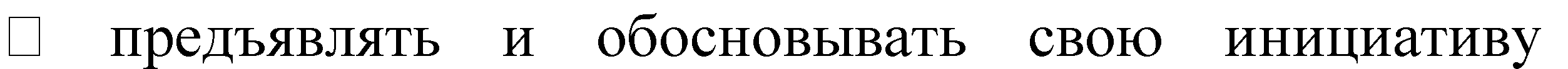 (замыслы, предложения и пр.);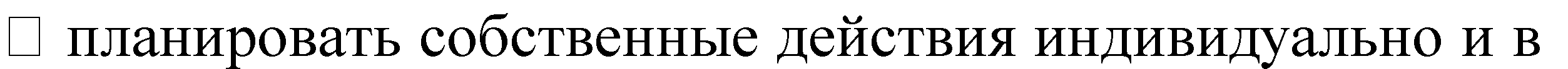 малой группе, команде;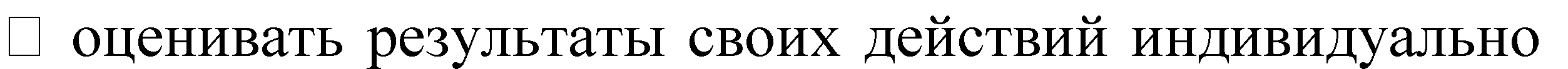 и в малой группе, команде.профессионального сообществапрофессионально- родительского сообществадетско-взрослого сообществаЦенность детства и каждого ребенка как личности.Цели: создание условий для раскрытия	личностного потенциала ребенка.Ценность принятия и уважения. Цель: вовлечение родителей в процесс воспитания ребенка.Ценности	доверия, дружбы, ответственности и заботы.Цель: равноправие и партнерство взрослого и ребенка.Должность ответственногоФункцияВоспитателиПланирование, организация, реализация, обеспечение воспитательной деятельности.Директор  школыПовышение квалификации педагогов ДОУ в сфере воспитания.Директор школыПривлечение специалистов других организаций (образовательных, социальных, правоохранительных и других) к воспитательной деятельности.СодержаниеДанные локального акта ДООВнесение изменений в должностные инструкции педагогов по вопросам воспитательной деятельностиПриказ о внесении изменений в должностные инструкции воспитателей по вопросам воспитательной деятельности.Изменения в программа развития ОУПрограмма развития МОУ Ширинская  ОШ ЯМР.Изменения в ВСОКО дошкольных группПриказ "Об утверждении Положения о внутренней оценке качества образования (ВСОКО) в дошкольных группах МОУ Ширинская ОШ ЯМР";"Дорожная карта" мероприятий по повышению качества дошкольного образования в МОУ Ширинская ОШ ЯМР.Документы расположены на официальном сайте ОУ.Образовательная областьПримеры игровых технологийСоциально-коммуникативное развитиеНабор	«У	нас	в	деревне»,	«Ферма»,	«Парикмахер»,«Магазин», «Почтальон», «Постой свой дом» Интеллектуальное конструирование «Кто где живет» и т.п.Познавательное развитиеИнтерактивная доска (окружающий мир) Сенсорные ящики с песком Конструкторы «Лего»Конструкторы «Мини-лего»Счетные наборы и счетные палочки «Кюизинера» Пазлы по возрастам различные размеров Комплексные наборы «Играем круглый год» Интерактивный набор «Пдд»Сенсорный интерактивный комплект «Коннект» Развивающие игры ВоскобовичаОбучающий набор «Я рисую мир»Дидактические игры «Мои первые шашки, шахматы»Речевое развитиеНейроигры, развивающие межполушарное взаимодействие Логопедический столи другиеХудожественно-эстетическое развитиеПальчиковый театр Магнитные доски,Фланелеграф, кукольные театрФизическое развитиеДидактические игры «Зимние виды спорта», «Летние виды спорта»,Обучающая интерактивная игра «Мой спорт»2 -3 года3-4 года4-5 лет5-6 лет6-8 лет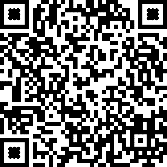 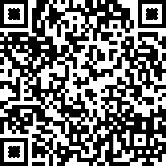 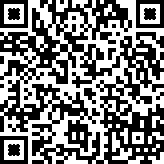 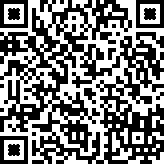 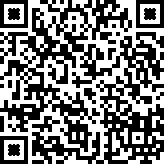 ГруппаРежимные моментыВремяПрием, осмотр, самостоятельная деятельность детей,утренняя гимнастика7.00-8.10Подготовка к завтраку, завтрак8.10-8.45Игры, самостоятельная деятельность8.45-9.00Организованная, образовательная деятельность9.00-9.40Второй завтрак9.40-9.50Подготовка к прогулке, прогулка (игры,наблюдения, труд)10.20-11.45Возвращение с прогулки11.45-12.00Подготовка к обеду, обед12.00-12.40Подготовка ко сну, дневной сон12.40-15.20Постепенный подъем, гимнастика после сна15.20-15.45Подготовка к полднику, полдник15.45-16.00Самостоятельная деятельность, игры16.00-16.20Подготовка к прогулке, прогулка и уход детей16.20-17.30МесяцДатыПамятные даты/праздникиВозраст0127День снятия блокады Ленинграда6-7022День	разгрома	советскими	войсками	немецко- фашистских войск в Сталинградской битве028День российской науки0215День памяти о россиянах, исполнявших служебный долг за пределами Отечества0221Международный день родного языка6-70223День защитника Отечества4-7038Международный женский день0318День воссоединения Крыма с Россией0327Всемирный день театра0412День космонавтики5-7051Праздник Весны и Труда059День Победы4-70519День детских общественных организаций России24День славянской письменности и культуры061День защиты детей066День русского языка0612День России5-70622День памяти и скорби078День семьи, любви и верности.0812День физкультурника0822День Государственного флага РФ4-70827День российского кино091День знаний093День окончания Второй мировой войны; День солидарности в борьбе с терроризмом098Международный день распространения грамотности0927День воспитателя и всех дошкольных работников.101Международный	день	пожилых	людей; Международный день музыки104День защиты животных105День учителя103воскр.День отца в России114День народного единства5-78День памяти погибших при исполнении служебных обязанностей сотрудников органов внутренних дел России4воскр.День матери в России30День Государственного герба РФ4-7123День неизвестного солдата123Международный день инвалидов125День добровольца (волонтера) в России6-7128Международный день художника129День Героев Отечества1212День Конституции Российской Федерации6-71231Новый годЗнакомство	с семьейвстречи-знакомства,анкетирование семей.Информирование родителей	о	ходе образовательной деятельностидни открытых дверей,индивидуальные и групповые консультации,родительские собрания,оформление информационных стендов,организация выставок детского творчества,участие родителей в детских праздниках,памятки, консультации,официальный сайт дошкольного учрежденияОбразование родителейиндивидуальные консультации;психологические гостиные;проведение мастер-классов, тренингов.Совместная деятельностьпривлечение родителей   к   организации   гостиных,   конкурсов,семейных праздников, прогулок, экскурсий, к участию в детско- исследовательской и проектной деятельности.